МУНИЦИПАЛЬНОЕ ОБРАЗОВАНИЕ ТАЗОВСКИЙ РАЙОНМУНИЦИПАЛЬНОЕ КАЗЕННОЕ ДОШКОЛЬНОЕ ОБРАЗОВАТЕЛЬНОЕ УЧРЕЖДЕНИЕ ДЕТСКИЙ САД «СЕВЕРЯНОЧКА» 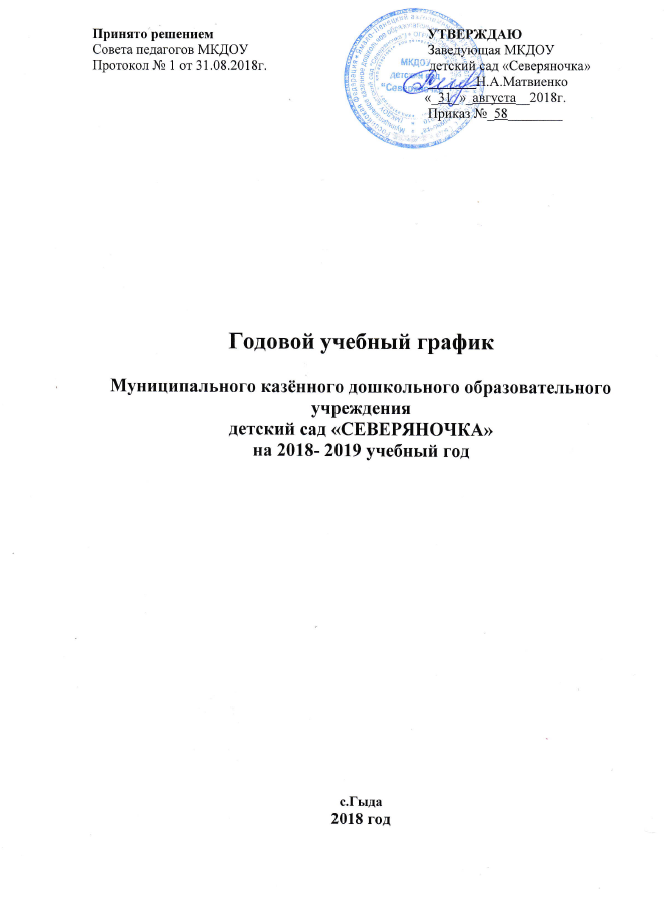 Принято на педагогическом совете			УТВЕРЖДАЮ:от 31.08.2018 г. протокол № 1 	Заведующая МКДОУ                                                                                                     детский сад «Северяночка»	«_31»_августа   _2018г.	Приказ № ___58 д______		РАБОЧАЯ ПРОГРАММАСОЦИАЛЬНОГО ПЕДАГОГА2018-2019 учебный годСоставитель:Социальный педагогКубкина Татьяна БорисовнаГыда  2018г.СОДЕРЖАНИЕ1. ЦЕЛЕВОЙ РАЗДЕЛ: Пояснительная записка………………………………………………………………….…..3Нормативно –правовая основа для разработки рабочей программы социального педагога……………………………………………………………………………………….5Цели и задачи рабочей программы…………………………………………………………5Принципы организации содержания рабочей программы……………………………......7Характеристика возрастных особенностей………………………………………………...7Целевые ориентиры образовательного процесса………………………………………...16Промежуточные планируемые результаты……………………………………………….18Методики, технологии, средства воспитания, обучения и развития детей…………….25Направление и содержание деятельности социального педагога………………………28.Мониторинг освоения программы………………………………………………….........362.СОДЕРЖАТЕЛЬНЫЙ РАЗДЕЛ.  2.1. Примерный перечень игровых и методических материалов, используемый в работе социального педагога……………………………………………………………………...382.2. Формы и направления взаимодействия с семьями воспитанников……………………402.3.  Методы обучения………………………………………………………………………….423.ОРГАНИЗАЦИОННЫЙ РАЗДЕЛ:3.1. Содержание развивающей предметно – пространственной среды………………….….433.2. Программно-методический комплекс……………………………………………………46ПРИЛОЖЕНИЕ…………………………………………………………………………….....49Годовой план социального педагога ДОУ……………………………………………50Методическое обеспечение…………………………………………………………….66Список используемой литературы  …………………………………………………...66I. Целевой разделПояснительная записка   В течение последних лет мы можем наблюдать усиление роли образовательных и воспитательных учреждений в решении жизненных проблем ребёнка. Любое государственное учреждение, в стенах которого находятся дети, сталкивается со множеством неразрешённых проблем, количество которых неуклонно возрастает. Можно выделить основные группы проблем:проблемы, связанные с девиантным поведением, дезадаптацией детей в социальной среде;проблемы, связанные с неблагополучием семьи, нарушением прав ребёнка и насилием в семье;проблемы, связанные с конфликтами и морально-психологическим климатом в ДОУ;проблемы, связанные с сохранением психического здоровья детей, родителей, педагогов, администрации.    Происходит усиление социальной функции государственных учреждений, в частности, детского сада, в связи с чем возрастает роль социальных педагогов, призванных изучать данные проблемы и всемерно содействовать их разрешению.     Социальный педагог – сотрудник детского сада, который создаёт условия для социального саморазвития воспитанников, организуя деятельность педагогов и родителей на основе принципов гуманизма, с учётом исторических и культурных традиций.  В компетенцию социального педагога входит разработка, формирование механизма и осуществление мер в отношении защиты социального и образовательного права ребёнка. Он способствует развитию социальной политики государственных и общественных структур в области детства, информирует население, обеспечивает признание и приоритетное удовлетворение интересов детей как особой социально-демографической группы общества.     Профессиональная деятельность социального педагога может быть реализована только в рамках государственной социальной политики. Для более точного определения границ профессиональной компетентности, более полного осуществления  своих прав и обязанностей мною как социальным педагогом МКДОУ детский сад  «Северяночка» в рабочей программе используются следующие  нормативно-правовые документы:Конституция Российской Федерации;Конвенция ООН о правах ребёнка;Федеральный Закон «Об основных гарантиях прав ребёнка в Российской Федерации»;Закон РФ «Об образовании»;Федеральный Закон «Об основах  системы профилактики безнадзорности и правонарушений несовершеннолетних»;гражданское, семейное, трудовое и жилищное право;Устав МКДОУ детский сад «Северяночка»;«Права и обязанности социального педагога МКДОУ детский сад «Северяночка»»;Основная общеобразовательная программа дошкольного образования  МКДОУ детский сад «Северяночка», программа  «Ненасилие», «Правовое воспитание в ДОУ»Рабочая программа социального педагога рассчитана на 5 лет.АКТУАЛЬНОСТЬ:В течение последних лет мы наблюдается усиление роли образовательных и воспитательных учреждений в решении жизненных проблем ребёнка. Любое государственное учреждение, в стенах которого находятся дети, сталкивается со множеством неразрешённых проблем, количество которых неуклонно возрастает. Можно выделить основные группы проблем: - проблемы, связанные с неадекватным и девиантным поведением, дезадаптацией детей в социальной среде; - проблемы, связанные с неблагополучием семьи, нарушением прав ребёнка и насилием в семье; - проблемы, связанные с сохранением психического здоровья детей, родителей, учителей, администрации. Происходит усиление социальной функции государственных учреждений, в частности, дошкольного образовательного учреждения, в связи с чем возрастает роль социальных педагогов, призванных изучать данные проблемы и всемерно содействовать их разрешению. Социальный педагог – сотрудник дошкольного образовательного учреждения, который создаёт условия для социального развития воспитанников, организуя деятельность педагогов и родителей на основе принципов гуманизма, с учётом исторических и культурных традиций. В компетенцию социального педагога входит разработка, формирование механизма и осуществление мер в отношении защиты социального и образовательного права ребёнка. Он способствует развитию социальной политики государственных и общественных структур в области детства, информирует население, обеспечивает признание и приоритетное удовлетворение интересов детей как особой социально-демографической группы общества. Профессиональная деятельность социального педагога может быть реализована только в рамках государственной социальной политики. По сути дела, социальный педагог является своеобразным посредником в системе взаимодействия личности, семьи и общества. Он активно влияет на создание позитивных воспитывающих отношений в социуме, на гармонизацию взаимоотношений между людьми, оказывает поддержку полезных инициатив, стимулирует различные виды самопомощи. Основное назначение социального педагога - помощь в организации обучения ребёнка, в его адаптации и реабилитации в детском саду, семье, обществе, содействие в оказании ему социальной, юридической, медицинской помощи. Для решения этих задач специалист изучает эмоционально-психологическое состояние и социально-экономическое положение в личности обществе, анализирует кризисную ситуацию, планирует пути её преодоления. Работает с детьми и подростками из неполных, неблагополучных, кризисных семей, нуждающихся в дополнительном внимании со стороны образовательных учреждений, с детьми с нарушениями в поведении.1.2. НОРМАТИВНО – ПРАВОВАЯ ОСНОВА ДЛЯ РАЗРАБОТКИ РАБОЧЕЙ ПРОГРАММЫ СОЦИАЛЬНОГО ПЕДАГОГАОбразовательная программа дошкольного образовательного учреждения Федеральный Закон об образовании от 29.12.2012 N 273-ФЗ "Об образовании в Российской Федерации" Приказ МОиН РФ «Об утверждении федерального государственного образовательного стандарта дошкольного образования» от 17 октября 2013 г. №1155 Приказ Министерства образования и науки Российской Федерации от 30 августа 2013 г. № 1014 «Об утверждении порядка организации и осуществления образовательной деятельности по основным общеобразовательным программам - образовательным программам дошкольного образования» Постановление Главного государственного санитарного врача РФ от 15 мая 2013 г. N 26"Об утверждении СанПиН 2.4.1.3049-13 "Санитарно-эпидемиологические требования к устройству, содержанию и организации режима работы дошкольных образовательных организаций" Федеральный закон от 24.04.2008 года № 48-ФЗ «Об опеке и попечительстве» Федеральный закон от 24.06.1999 года № 120-ФЗ «Об основах системы профилактики безнадзорности и правонарушений несовершеннолетних»  1.3. ЦЕЛИ И ЗАДАЧИ РАБОЧЕЙ ПРОГРАММЫ.Цели: 1. Создание условий для успешного становления ребёнка как субъекта социальной жизни. 2. Координация процесса создания педагогически целесообразной среды. Задачи: 1. Работать над обогащением среды социального развития ребенка путем: - повышения активности и ответственности родителей и педагогов в решении задач социального развития; - вовлечения в образовательное пространство детского сада потенциальных субъектов Среды социального развития; - повышения уровня компетентности родителей. 2. Способствовать активному вовлечению семей воспитанников в образовательное пространство детского сада и привлечению их к сотрудничеству в вопросах социального развития детей. 3. Способствовать процессу социального развития (социализации) воспитанников - процессу усвоения и дальнейшего развития индивидом социально-культурного опыта, необходимого для его включения в систему общественных отношений, который состоит из: трудовых навыков, знаний, норм, ценностей, традиций, правил, социальных качеств личности, которые позволяют человеку комфортно и эффективно существовать в обществе других людей. 4. Изучать особенности личности воспитанников и их микросреды, условия их жизни. 5. Выявлять интересы и потребности, трудности и проблемы, конфликтные ситуации, отклонения в поведении воспитанников и своевременно оказывает им социальную помощь и поддержку. 6. Выступать посредником между воспитанниками и учреждением, организацией, семьей, средой, специалистами различных социальных служб, ведомств и административных органов. 7. Определять задачи, формы, методы социально-педагогической работы с воспитанниками, способы решения личных и социальных проблем, используя современные образовательные технологии, включая информационные, а также цифровые образовательные ресурсы. 8. Принимать меры по социальной защите и социальной помощи, реализации прав и свобод личности воспитанников. 9. Организовывать различные виды социально значимой деятельности воспитанников и взрослых, мероприятия, направленные на развитие социальных инициатив, реализацию социальных проектов и программ, участвует в их разработке и утверждении. 10. Способствовать установлению гуманных, нравственно здоровых отношений в социальной среде. 11. Содействовать созданию обстановки психологического комфорта и безопасности личности воспитанников, обеспечивает их жизни и здоровья. ОЖИДАЕМЫЙ РЕЗУЛЬТАТ.Успешная социализация воспитанников ДОУ; Гражданское самосознание и общественная позиция родителей воспитанников ДОУ; Профессиональное самоопределение, потребность в самообразовании и активной творческой деятельности педагогов ДОУ.1.4. ПРИНЦИПЫ ОРГАНИЗАЦИИ СОДЕРЖАНИЯ РАБОЧЕЙ ПРОГРАММЫ.Принципы организации содержания рабочей программы: 1. Принцип гуманизации предусматривает создание условий для полноценного проживания каждым ребёнком своего детства, наиболее полного развития его индивидуальных способностей, соответствующих его возможностям, содержанию, методам, темпам обучения и воспитания. 2. Принцип целостности развивающейся педагогической системы как совокупность целевого, содержательного, организационного, методического и управленческого компонента. 3. Принцип индивидуально-дифференцированной направленности содержания, форм и методов воспитательно-образовательного процесса. Данный принцип ориентирует на учет индивидуальных особенностей развития детей на каждом возрастном этапе. 4. Принцип интегративности всех процессов образовательного пространства предполагает совместную и созидательную деятельность педагога, ребёнка и родителей. 5. Принцип природосообразности обеспечивает, с одной стороны, удовлетворение жизненно важных потребностей ребёнка, а с другой стороны, - создание условий для их развития в направлении общечеловеческого ценностного содержания. 6. Принцип культуросообразности, ориентирующий ребёнка на освоение общечеловеческой культуры. 7. Принцип открытости ДОУ ближайшему социальному окружению: культуре, природе, детям и взрослым. Данная рабочая программа является нормативно - управленческим документом образовательного учреждения, характеризующей систему организации деятельности инструктора социального педагога. Рабочая программа построена на основе учёта конкретных условий, образовательных потребностей и особенностей развития детей дошкольного возраста. Создание индивидуальной педагогической модели образования осуществляется в соответствии с требованиями федеральных государственных образовательных стандартов дошкольного образования.Характеристика возрастных особенностей воспитанников.Возрастные особенности воспитанников. Период от рождения до поступления в школу является этапом первоначального формирования личностных качеств, необходимых человеку в течение всей последующей жизни, качеств и свойств, делающих его человеком. Особенностью этого периода, отличающей его от других, последующих этапов развития, является то, что он обеспечивает именно общее развитие, служащее фундаментом для приобретения в дальнейшем любых специальных знаний и навыков и усвоения различных видов деятельности. Формируются не только качества и свойства психики детей, которые определяют собой общий характер поведения ребенка, его отношение ко всему окружающему, но и те, которые представляют собой "заделы" на будущее и выражаются в психологических новообразованиях, достигаемых к концу данного возрастного периода. Воспитание и обучение необходимо адресуются ко всему спектру психических качеств ребенка, но адресуются по-разному. Основное значение имеют поддержка и всемерное развитие качеств, специфических для возраста, так как создаваемые им уникальные условия больше не повторятся и то, что будет "недобрано" здесь, наверстать в дальнейшем окажется трудно или вовсе невозможно. На любой возрастной ступени ребенок приобретает не только общие для всех детей черты характера, но и свои собственные, индивидуальные особенности психики и поведения. Быть социализированным - это значит не только быть "таким, как все", владеть всем, чем владеют другие, но и быть неповторимой индивидуальностью с собственными вкусами, интересами и способностями. Только сочетание возрастного и индивидуального подходов в воспитании и обучении детей может обеспечить их эмоциональное благополучие и полноценное психическое развитие. В первые семь лет ребенок проходит через три основных периода своего развития, каждый из которых характеризуется определенным шагом навстречу общечеловеческим ценностям и новым возможностям  познавать мир. Эти периоды жизни отграничены друг от друга; каждый предшествующий создает условия для возникновения последующего, и они не могут быть искусственно "переставлены" во времени. 2-3 года Для детей этого возраста характерно наглядно-действенное и наглядно-образное мышление. Дети «мыслят руками»: не столько размышляют, сколько непосредственно действуют. Чем более разнообразно использует ребенок способы чувственного познания, тем полнее его восприятие, тоньше ощущения, ярче эмоции, а значит, тем отчетливее становятся его представления о мире и успешнее деятельность.На третьем году жизни заметно возрастает речевая активность детей, они начинают проявлять живой интерес к слову. Это обнаруживается в детских высказываниях и вопросах, а также в игре словами. Малыши изменяют слова, придумывают новые, которых нет в речи взрослых; идет быстрое освоение грамматических форм.Под влиянием общения со взрослыми, речевых игр и упражнений к трем годам ребенок начинает успешно использовать простые и распространенные предложения, воспроизводить небольшие стишки и потешки, отвечать на вопросы. Своевременное развитие речи имеет огромное значение для умственного и социального развития дошкольников.Общение детей с воспитателем постоянно обогащается и развивается. Это и эмоциональное общение (обмен положительными эмоциями), и деловое, сопровождающее совместную деятельность взрослого и ребенка, а кроме того, познавательное общение. Дети могут спокойно, не мешая друг другу, играть рядом, объединяться в игре, развивать несложный игровой сюжет из нескольких взаимосвязанных по смыслу эпизодов, выполнять вместе простые поручения.3-4 года Эмоциональное развитие ребёнка этого возраста характеризуется проявлениями таких чувств и эмоций, как любовь к близким, привязанность к воспитателю, доброжелательное отношение к окружающим, сверстникам. Ребёнок способен к эмоциональной отзывчивости — он может сопереживать другому ребенку.В младшем дошкольном возрасте поведение ребёнка непроизвольно, действия и поступки ситуативны, их последствия ребёнок чаще всего не представляет, нормативно развивающемуся ребенку свойственно ощущение безопасности, доверчиво-активное отношение к окружающему.Дети 3—4 лет усваивают элементарные нормы и правила поведения, связанные с определёнными разрешениями и запретами («можно», «нужно», «нельзя»).В 3 года ребёнок идентифицирует себя с представителями своего пола. В этом возрасте дети дифференцируют других людей по полу, возрасту; распознают детей, взрослых, пожилых людей, как в реальной жизни, так и на иллюстрациях.Накапливается определённый запас представлений о разнообразных свойствах предметов, явлениях окружающей действительности и о себе самом. В этом возрасте у ребёнка при правильно организованном развитии уже должны быть сформированы основные сенсорные эталоны. Он знаком с основными цветами (красный, жёлтый, синий, зелёный). Трехлетний ребенок способен выбрать основные формы предметов (круг, овал, квадрат, прямоугольник, треугольник) по образцу, допуская иногда незначительные ошибки. Ему известны слова больше, меньше, и из двух предметов (палочек, кубиков, мячей и т. п.) он успешно выбирает больший или меньший.В 3 года дети практически осваивают пространство своей комнаты (квартиры), групповой комнаты в детском саду, двора, где гуляют, и т. п. На основании опыта у них складываются некоторые пространственные представления (рядом, перед, на, под). Освоение пространства происходит одновременно с развитием речи: ребёнок учится пользоваться словами, обозначающими пространственные отношения (предлоги и наречия).Внимание детей четвёртого года жизни непроизвольно. Однако его устойчивость зависит от интереса к деятельности. Обычно ребенок этого возраста может сосредоточиться в течение 10—15 мин, но привлекательное для него дело может длиться достаточно долго. Память детей непосредственна, непроизвольна и имеет яркую эмоциональную окраску. Дети сохраняют и воспроизводят только ту информацию, которая остаётся в их памяти без всяких внутренних усилий (понравившиеся стихи и песенки, 2-3 новых слова, рассмешивших или огорчивших его). Мышление трёхлетнего ребёнка является наглядно-действенным: малыш решает задачу путём непосредственного действия с предметами (складывание матрёшки, пирамидки, мисочек, конструирование   по   образцу   и   т. п.).   В   3   года   воображение   только   начинает развиваться.В младшем дошкольном возрасте ярко выражено стремление к деятельности. Взрослый для ребёнка — носитель определённой общественной функции. Желание ребёнка выполнять такую же функцию приводит к развитию игры.Неумение объяснить свои действия партнёру по игре, договориться с ним, приводит к конфликтам, которые дети не в силах самостоятельно разрешить. Постепенно к 4 годам ребёнок начинает согласовывать свои действия, договариваться, использовать речевые формы вежливого общения. В 3—4 года ребёнок начинает чаще и охотнее вступать в общение со сверстниками. Однако ему всё ещё нужны поддержка и внимание взрослого.Главным средством общения со взрослыми и сверстниками является речь. Словарь младшего дошкольника состоит в основном из слов, обозначающих предметы обихода, игрушки, близких ему людей. Ребёнок овладевает грамматическим строем речи, начинает использовать сложные предложения. Девочки по многим показателям развития (артикуляция, словарный запас, беглость речи, понимание прочитанного, запоминание увиденного и услышанного) превосходят мальчиков.В 3—4 года в ситуации взаимодействия с взрослым продолжает формироваться интерес к книге и литературным персонажам. Круг чтения ребёнка пополняется новыми произведениями, но уже известные тексты по-прежнему вызывают интерес.Интерес к продуктивной деятельности неустойчив. Замысел управляется изображением и меняется по ходу работы, происходит овладение изображением формы предметов. Работы чаще всего схематичны, поэтому трудно догадаться, что изобразил ребёнок. Конструирование носит процессуальный характер. Ребёнок может конструировать по образцу лишь элементарные предметные конструкции из двух-трёх частей.4-5 лет Дети 4–5 лет всё ещё не осознают социальные нормы и правила поведения, однако у них уже начинают складываться обобщённые представления о том, как надо и не надо себя вести. Как правило, к пяти годам дети без напоминания взрослого здороваются и прощаются, говорят «спасибо» и «пожалуйста», не перебивают взрослого, вежливо обращаются к нему. В этом возрасте у детей появляются представления о том, как положено себя вести девочкам, и как — мальчикам. Дети хорошо выделяют несоответствие нормам и правилам не только в поведении другого, но и в своём собственном. Таким образом, поведение ребёнка 4—5 лет не столь импульсивно и непосредственно, как в 3—4 года, хотя в некоторых ситуациях ему всё ещё требуется напоминание взрослого или сверстников о необходимости придерживаться тех или иных норм и правил.Дети имеют дифференцированное представление о собственной гендерной принадлежности, аргументируют её по ряду признаков («Я мальчик, я ношу брючки, а не платьица, у меня короткая причёска»). К пяти годам дети имеют представления об особенностях наиболее распространённых мужских и женских профессий, о видах отдыха, специфике поведения в общении с другими людьми, об отдельных женских и мужских качествах.К четырем годам основные трудности в поведении и общении ребёнка с окружающими, которые были связаны с кризисом трех лет (упрямство, строптивость, конфликтность и др.), постепенно уходят в прошлое, и любознательный ребенок активно осваивает окружающий его мир предметов и вещей, мир человеческих отношений. Дети 4—5 лет продолжают проигрывать действия с предметами, но теперь внешняя последовательность этих действий уже соответствует реальной действительности. В игре дети называют свои роли, понимают условность принятых ролей. Происходит разделение    игровых    и    реальных    взаимоотношений.    В    4—5    лет    сверстники становятся для ребёнка более привлекательными и предпочитаемыми партнёрами по игре, чем взрослый.В возрасте от 4 до 5 лет продолжается усвоение детьми общепринятых
сенсорных	эталонов,	овладение	способами	их использования	исовершенствование обследования предметов. К пяти годам дети, как правило, уже хорошо владеют представлениями об основных цветах, геометрических формах и отношениях величин. Ребёнок уже может произвольно наблюдать, рассматривать и искать предметы в окружающем его пространстве. Восприятие в этом возрасте постепенно становится осмысленным, целенаправленным и анализирующим.В среднем дошкольном возрасте связь мышления и действий сохраняется, но уже не является такой непосредственной, как раньше. Во многих случаях не требуется практического манипулирования с объектом, но во всех случаях ребёнку необходимо отчётливо воспринимать и наглядно представлять этот объект. Внимание становится всё более устойчивым, в отличие от возраста трех лет (если ребёнок пошёл за мячом, то уже не будет отвлекаться на другие интересные предметы). Важным показателем развития внимания является то, что к пяти годам появляется действие по правилу — первый необходимый элемент произвольного внимания. Именно в этом возрасте дети начинают активно играть в игры с правилами: настольные (лото, детское домино) и подвижные (прятки, салочки). В среднем дошкольном возрасте интенсивно развивается память ребёнка. В 5 лет он может запомнить уже 5—6 предметов (из 10—15), изображённых на предъявляемых ему картинках.В возрасте 4—5 лет преобладает репродуктивное воображение, воссоздающее образы, которые описываются в стихах, рассказах взрослого, встречаются в мультфильмах и т.д. Элементы продуктивного воображения начинают складываться в игре, рисовании, конструировании.В	этом	возрасте	происходит	развитие инициативности	исамостоятельности ребенка в общении со взрослыми и сверстниками. Дети продолжают сотрудничать со взрослыми в практических делах (совместные игры, поручения), наряду с этим активно стремятся к интеллектуальному общению, что проявляется в многочисленных вопросах (почему? зачем? для чего?), стремлении получить от взрослого новую информацию познавательного характера.Возможность устанавливать причинно-следственные связи отражается в детских ответах в форме сложноподчиненных предложений. У детей наблюдается потребность в уважении взрослых, их похвале, поэтому на замечания взрослых ребёнок пятого года жизни реагирует повышенной обидчивостью. Общение со сверстниками по-прежнему тесно переплетено с другими видами детской деятельности (игрой, трудом, продуктивной деятельностью), однако уже отмечаются и ситуации чистого общения.Для поддержания сотрудничества, установления отношений в словаре
детей	появляются	слова	и	выражения,	отражающие	нравственные представления: слова участия, сочувствия, сострадания. Стремясь привлечь внимание сверстника и удержать его в процессе речевого общения, ребёнок учится использовать средства интонационной речевой выразительности: регулировать силу голоса, интонацию, ритм, темп речи в зависимости от ситуации общения. В процессе общения со взрослыми дети используют правила речевого этикета: слова приветствия, прощания, благодарности, вежливой просьбы, утешения, сопереживания и сочувствия. Речь становится более связной и последовательной.С нарастанием осознанности и произвольности поведения, постепенным усилением роли речи (взрослого и самого ребёнка) в управлении поведением ребенка становится возможным решение более сложных задач в области безопасности. Но при этом взрослому следует учитывать несформированность волевых процессов, зависимость поведения ребёнка от эмоций, доминирование эгоцентрической позиции в мышлении и поведении.5-6 летРебёнок 5—6 лет стремится познать себя и другого человека как представителя общества, постепенно начинает осознавать связи и зависимости в социальном поведении и взаимоотношениях людей.В этом возрасте в поведении дошкольников происходят качественные изменения — формируется возможность саморегуляции, дети начинают предъявлять к себе те требования, которые раньше предъявлялись им взрослыми. Так они могут, не отвлекаясь на более интересные дела, доводить до конца малопривлекательную работу (убирать игрушки, наводить порядок в комнате и т.п.). Это становится возможным благодаря осознанию детьми общепринятых норм и правил поведения и обязательности их выполнения.В возрасте от 5 до 6 лет происходят изменения в представлениях ребёнка о себе. Эти представления начинают включать не только характеристики, которыми ребёнок наделяет себя настоящего в данный отрезок времени, но и качества, которыми он хотел бы или, наоборот, не хотел бы обладать в будущем. В них проявляются усваиваемые детьми этические нормы. В этом возрасте дети в значительной степени ориентированы на сверстников, большую часть времени проводят с ними в совместных играх и беседах, их оценки и мнения становятся существенными для них. Повышается избирательность и устойчивость взаимоотношений с ровесниками. В этом возрасте дети имеют дифференцированное представление о своей гендерной принадлежности по существенным признакам (женские и мужские качества, особенности проявления чувств, эмоций, специфика гендерного поведения).К пяти годам дети обладают довольно большим запасом представлений об окружающем, которые получают благодаря своей активности, стремлению задавать вопросы и экспериментировать. Ребёнок этого возраста уже хорошо знает основные цвета и имеет представления об оттенках (например, может показать два оттенка одного цвета: светло-красный и тёмно-красный). Дети шестого года жизни могут рассказать, чем отличаются геометрические фигуры друг от друга. Для них не составит труда сопоставить между собой по величине большое количество предметов: например, расставить по порядку семь—десять тарелок разной величины и разложить к ним соответствующее количество ложек разного размера. Возрастает способность ребёнка ориентироваться в пространстве.Внимание детей становится более устойчивым и произвольным. Они могут заниматься не очень привлекательным, но нужным делом в течение 20— 25 мин вместе со взрослым. Ребёнок этого возраста уже способен действовать по правилу, которое задаётся взрослым. Объём памяти изменяется не существенно, улучшается её устойчивость. При этом для запоминания дети уже могут использовать несложные приёмы и средства.В 5—6 лет ведущее значение приобретает наглядно-образное мышление, которое позволяет ребёнку решать более сложные задачи с использованием обобщённых наглядных средств (схем, чертежей и пр.) и обобщённых представлений о свойствах различных предметов и явлений. Возраст 5—6 лет
можно охарактеризовать как возраст овладения ребёнком активным
(продуктивным) воображением, которое начинает приобретать самостоятельность, отделяясь от практической деятельности и предваряя её. Образы воображения значительно полнее и точнее отображают действительность. Ребёнок чётко начинает различать действительное и вымышленное.На шестом году жизни ребёнка происходят важные изменения в развитии речи. Для детей этого возраста становится нормой правильное произношение звуков. Дети начинают употреблять обобщающие слова, синонимы, антонимы, оттенки значений слов, многозначные слова. Словарь детей также активно пополняется существительными, обозначающими названия профессий, социальных учреждений (библиотека, почта, универсам, спортивный клуб и т. д.); глаголами, обозначающими трудовые действия людей разных профессий, прилагательными и наречиями, отражающими качество действий, отношение людей к профессиональной деятельности. Дети учатся самостоятельно строить игровые и деловые диалоги, осваивая правила речевого этикета, пользоваться прямой и косвенной речью; в описательном и повествовательном монологах способны передать состояние героя, его настроение, отношение к событию, используя эпитеты и сравнения.Круг чтения ребёнка 5—6  лет пополняется произведениями разнообразной тематики, в том числе связанной с проблемами семьи, взаимоотношений со взрослыми, сверстниками, с историей страны. Он способен удерживать в памяти большой объём информации, ему доступно чтение с продолжением.Развивается прогностическая функция мышления, что позволяет ребёнку видеть перспективу событий, предвидеть (предвосхищать) близкие и отдалённые последствия собственных действий и поступков и действий и поступков других людей.В  старшем  дошкольном  возрасте  освоенные  ранее  виды  детского   труда выполняются качественно, быстро, осознанно. Становится возможным освоение детьми разных видов ручного труда. 6-7 лет Ребенок на пороге школы обладает устойчивыми социально-нравственными чувства и эмоциями, высоким самосознанием и осуществляет себя как субъект деятельности и поведения.Мотивационная сфера дошкольников 6—7 лет расширяется за счёт
развития таких социальных мотивов, как познавательные, просоциальные
(побуждающие делать добро), самореализации. Поведение ребёнка начинает
регулироваться также его представлениями о том, что хорошо и что плохо. С
развитием морально-нравственных представлений напрямую связана и
возможность эмоционально оценивать свои поступки. Ребёнок испытывает
чувство удовлетворения, радости, когда поступает правильно, хорошо, и
смущение, неловкость, когда нарушает правила, поступает плохо. Общая
самооценка детей представляет собой глобальное, положительное недифференцированное отношение к себе, формирующееся под влиянием эмоционального отношения со стороны взрослых.К концу дошкольного возраста происходят существенные изменения в эмоциональной сфере. С одной стороны, у детей этого возраста более богатая эмоциональная жизнь, их эмоции глубоки и разнообразны по содержанию. С другой стороны, они более сдержанны и избирательны в эмоциональных проявлениях. К концу дошкольного возраста у них формируются обобщённые эмоциональные представления, что позволяет им предвосхищать последствия своих действий. Это существенно влияет на эффективность произвольной регуляции поведения — ребёнок может не только отказаться от нежелательных действий или хорошо себя вести, но и выполнять неинтересное задание, если будет понимать, что полученные результаты принесут кому-то пользу, радость и т. п. Благодаря таким изменениям в эмоциональной сфере поведение дошкольника становится менее ситуативным и чаще выстраивается с учётом интересов и потребностей других людей.Сложнее и богаче по содержанию становится общение ребёнка со взрослым. Дошкольник внимательно слушает рассказы родителей о том, что у них произошло на работе, живо интересуется тем, как они познакомились, при встрече с незнакомыми людьми часто спрашивает, где они живут, есть ли у них дети, кем они работают и т. п. Большую значимость для детей 6—7 лет приобретает общение между собой. Их избирательные отношения становятся устойчивыми, именно в этот период зарождается детская дружба. Дети продолжают активно сотрудничать, вместе с тем у них наблюдаются и конкурентные отношения — в общении и взаимодействии они стремятся в первую очередь проявить себя, привлечь внимание других к себе. Однако у них есть все возможности придать такому соперничеству продуктивный и конструктивный характер и избегать негативных форм поведения.К семи годам дети определяют перспективы взросления в соответствии с гендерной ролью, проявляют стремление к усвоению определённых способов поведения, ориентированных на выполнение будущих социальных ролей.В играх дети 6—7 лет способны отражать достаточно сложные социальные события — рождение ребёнка, свадьба, праздник, война и др.В возрасте 6—7 лет происходит расширение и углубление представлений детей о форме, цвете, величине предметов. Ребёнок уже целенаправленно, последовательно обследует внешние особенности предметов. При этом он ориентируется не на единичные признаки, а на весь комплекс (цвет, форма, величина и др.). К концу дошкольного возраста существенно увеличивается устойчивость непроизвольного внимания, что приводит к меньшей отвлекаемости детей. Сосредоточенность и длительность деятельности ребёнка зависит от её привлекательности для него. Внимание мальчиков менее устойчиво. В 6—7 лет у детей увеличивается объём памяти, что позволяет им непроизвольно запоминать достаточно большой объём информации. Девочек отличает больший объём и устойчивость памяти.Воображение детей данного возраста становится, с одной стороны, богаче и оригинальнее, а с другой — более логичным и последовательным,  оно уже не похоже на стихийное фантазирование детей младших возрастов. Несмотря на то, что увиденное или услышанное порой преобразуется детьми до неузнаваемости, в конечных продуктах их воображения чётче прослеживаются объективные закономерности действительности. Так, например, даже в самых фантастических рассказах дети стараются установить причинно-следственные связи, в самых фантастических рисунках — передать перспективу.В этом возрасте продолжается развитие наглядно-образного мышления, которое позволяет ребёнку решать более сложные задачи с использованием обобщённых наглядных средств (схем, чертежей и пр.) и обобщённых представлений о свойствах различных предметов и явлений. Действия наглядно-образного мышления (например, при нахождении выхода из нарисованного лабиринта) ребёнок этого возраста, как правило, совершает уже в уме, не прибегая к практическим предметным действиям даже в случаях затруднений. Возможность успешно совершать действия сериации и классификации во многом связана с тем, что на седьмом году жизни в процесс мышления всё более активно включается речь. Использование ребёнком (вслед за взрослым) слова для обозначения существенных признаков предметов и явлений приводит к появлению первых понятий.Речевые умения детей позволяют полноценно общаться с разным контингентом людей (взрослыми и сверстниками, знакомыми и незнакомыми). Дети не только правильно произносят, но и хорошо различают фонемы (звуки) и слова. Овладение морфологической системой языка позволяет им успешно образовывать достаточно сложные грамматические формы существительных, прилагательных, глаголов. В своей речи старший дошкольник всё чаще использует сложные предложения (с сочинительными и подчинительными связями). В 6—7 лет увеличивается словарный запас. В процессе диалога ребёнок старается исчерпывающе ответить на вопросы, сам задаёт вопросы, понятные собеседнику, согласует свои реплики с репликами других. Активно развивается и другая форма речи — монологическая. Дети могут последовательно и связно пересказывать или рассказывать. Важнейшим итогом развития речи на протяжении всего дошкольного детства является то, что к концу этого периода речь становится подлинным средством как общения, так и познавательной деятельности, а также планирования и регуляции поведения.К концу дошкольного детства ребёнок формируется как будущий самостоятельный читатель. Тяга к книге, её содержательной, эстетической и формальной сторонам — важнейший итог развития дошкольника-читателя.1.6. ЦЕЛЕВЫЕ ОРИЕНТИРЫ ОБРАЗОВАТЕЛЬНОГО ПРОЦЕССА.В соответствии с ФГОС дошкольного образования к целевым ориентирам образовательной области «Социально – коммуникативном развитие» относятся следующие социально-нормативные возрастные характеристики возможных достижений ребёнка: Целевые ориентиры образования в младенческом и раннем возрасте: - стремится к общению со взрослыми и активно подражает им в движениях и действиях; появляются игры, в которых ребенок воспроизводит действия взрослого; - проявляет интерес к сверстникам; наблюдает за их действиями и подражает им; - у ребёнка развита крупная моторика, он стремится осваивать различные виды движения (бег, лазанье, перешагивание и пр.); - целевые ориентиры на этапе завершения дошкольного образования: - ребёнок обладает установкой положительного отношения к миру, к разным видам труда, другим людям и самому себе, обладает чувством собственного достоинства; активно взаимодействует со сверстниками и взрослыми, участвует в совместных играх. Способен договариваться, учитывать интересы и чувства других, сопереживать неудачам и радоваться успехам других, адекватно проявляет свои чувства, в том числе чувство веры в себя, старается разрешать конфликты; - ребёнок обладает развитым воображением, которое реализуется в разных видах деятельности, и прежде всего в игре; ребёнок владеет разными формами и видами игры, различает условную и реальную ситуации, умеет подчиняться разным правилам и социальным нормам; - у ребёнка развита крупная и мелкая моторика; он подвижен, вынослив, владеет основными движениями, может контролировать свои движения и управлять ими; - ребёнок способен к волевым усилиям, может следовать социальным нормам поведения и правилам в разных видах деятельности, во взаимоотношениях со взрослыми и сверстниками, может соблюдать правила безопасного поведения и личной гигиены.Целевые ориентиры на этапе завершения дошкольного образования: ребёнок овладевает основными культурными способами деятельности, проявляет инициативу и самостоятельность в разных видах деятельности – игре, общении, познавательно-исследовательской деятельности, конструировании и др.; способен выбирать себе род занятий, участников по совместной деятельности; ребёнок обладает установкой положительного отношения к миру, к разным видам труда, другим людям и самому себе, обладает чувством собственного достоинства; активно взаимодействует со сверстниками и взрослыми, участвует в совместных играх. Способен договариваться, учитывать интересы и чувства других, сопереживать неудачам и радоваться успехам других, адекватно проявляет свои чувства, в том числе чувство веры в себя, старается разрешать конфликты; ребёнок обладает развитым воображением, которое реализуется в разных видах деятельности, и прежде всего в игре; ребёнок владеет разными формами и видами игры, различает условную и реальную ситуации, умеет подчиняться разным правилам и социальным нормам; ребёнок достаточно хорошо владеет устной речью, может выражать свои мысли и желания, может использовать речь для выражения своих мыслей, чувств и желаний, построения речевого высказывания в ситуации общения, может выделять звуки в словах, у ребёнка складываются предпосылки грамотности; у ребёнка развита крупная и мелкая моторика; он подвижен, вынослив, владеет основными движениями, может контролировать свои движения и управлять ими; ребёнок способен к волевым усилиям, может следовать социальным нормам поведения и правилам в разных видах деятельности, во взаимоотношениях со взрослыми и сверстниками, может соблюдать правила безопасного поведения и личной гигиены; ребёнок проявляет любознательность, задаёт вопросы взрослым и сверстникам, интересуется причинно-следственными связями, пытается самостоятельно придумывать объяснения явлениям природы и поступкам людей; склонен наблюдать, экспериментировать. Обладает начальными знаниями о себе, о природном и социальном мире, в котором он живёт; знаком с произведениями детской литературы, обладает элементарными представлениями из области живой природы, естествознания, математики, истории и т.п.; ребёнок способен к принятию собственных решений, опираясь на свои знания и умения в различных видах деятельности». Промежуточные планируемые результатыКачества и показатели: Овладевший необходимыми умениями и навыками Развитие игровой деятельности:эмоционально, активно откликается на предложение игры;принимает условную игровую ситуацию, адекватно действует в ней (кормит куклу, лечит больного и т.д.);объединяет в смысловую цепочку знакомые игровые действия (покормили, переодели кукол, погуляли с ними и т.д.);может выполнять условные действия с образными игрушками, предметами-заместителями, изображениями (нарисованными объектами).Приобщение к элементарным социальным нормам и правилам:знает элементарные нормы и правила поведения (можно поменяться, поделиться игрушкой, пожалеть другого человека, утешить, нельзя драться, отбирать игрушку, говорить плохие слова);может адекватно реагировать на запрет, выдержать недолгую отсрочку в удовлетворении желаний (подождать, потерпеть);радуется, когда взрослый хвалит его, болезненно переживает неодобрение (плачет, замыкается в себе);замечает и адекватно реагирует на эмоциональные состояния взрослых и детей (радость, печаль, гнев);доброжелательно относится к деятельности сверстника (с интересом наблюдает, дает игрушку);способен вступать в диалог со взрослыми и сверстниками; ярко проявляет потребность в самостоятельности; стремится обходиться без помощи взрослого при одевании, раздевании, во время еды;дает себе общую положительную оценку («Я хороший», «Я большой», «Я могу»).Формирование гендерной, семейной, гражданской принадлежности, патриотических чувств:осознает свою гендерную принадлежность;проявляет сочувствие, стремление пожалеть другого человека, если он огорчен, расстроен;называет название села, в котором живёт.Формирование осторожного и осмотрительного отношения к потенциально опасным для человека и окружающего мира природы ситуациям: соблюдает элементарные правила взаимодействия с животными.Приобщение к правилам безопасного для человека и окружающего мира природы поведения: имеет элементарные представления о правилах дорожного движения.Формирование знаний о правилах безопасности дорожного движения в качестве пешехода и пассажира транспортного средства: держит взрослого за руку при переходе проезжей части улицы и при движении по тротуару, а также находясь в местах большого скопления людей.Формирование представлений об опасных для человека и окружающего мира природы ситуациях и способах поведения в них: появляется представление об опасности (не подходит близко к глубокой яме, осторожно приближается к собаке, держится за перила или стенку, спускаясь с лестницы и т.д.).Воспитание ценностного отношения к собственному труду, труду других людей и его результатам:стремится соответствовать требованиям близких взрослых;помогает в ответ на просьбу.Формирование первичных представлений о труде взрослых, его роли в обществе и жизни каждого человека:знает и называет некоторые трудовые действия взрослых (моет, стирает, гладит, убирает и т.д.);имеет элементарные представления о работе мамы, папы, других близких (мама работает в магазине, папа работает шофёром и т.п.).3–4 годаРазвитие игровой деятельности:может принимать на себя роль, непродолжительно взаимодействовать со сверстниками в игре от имени героя;умеет объединять несколько игровых действий в единую сюжетную линию; отражать в игре действия с предметами и взаимоотношения людей;способен придерживаться игровых правил в дидактических играх;разыгрывает по просьбе взрослого и самостоятельно небольшие отрывки из знакомых сказок;имитирует движения, мимику, интонацию изображаемых героев, принимает участие в беседах о театре.Приобщение к элементарным социальным нормам и правилам:умеет общаться спокойно, без крика;здоровается, прощается, благодарит за помощь.Формирование гендерной, семейной, гражданской принадлежности, патриотических чувств:имеет первичные гендерные представления: мальчики сильные, смелые, девочки нежные, слабые;знает название села, в котором живёт.Формирование осторожного и осмотрительного отношения к потенциально опасным для человека и окружающего мира природы ситуациям: соблюдает элементарные правила поведения в детском саду и дома.Приобщение к правилам безопасного для человека и окружающего мира природы поведения: соблюдает элементарные правила взаимодействия с растениями и животными.Формирование знаний о правилах безопасности дорожного движения в качестве пешехода и пассажира транспортного средства: имеет элементарные представления о правилах дорожного движения.Формирование представлений об опасных для человека и окружающего мира природы ситуациях и способах поведения в них:понимает, что необходимо соблюдать порядок и чистоту;имеет представление об опасности (не подходит близко к глубокой яме, осторожно приближается к собаке и т.д.).4 –5летРазвитие игровой деятельности:способен принять игровую проблемную ситуацию, развить ее, изменить собственное ролевое поведение, ориентируясь на поведение партнеров;организует разнообразные игры на бытовые и сказочные сюжеты.Приобщение к элементарным социальным нормам и правилам:способен регулировать собственное поведение на основе усвоенных норм и правил, проявлять волевые усилия в ситуациях выбора;проявляет потребность в общении со сверстниками.Формирование гендерной, семейной, гражданской принадлежности, патриотических чувств:чувствует отношение к себе сверстников, проявляет чувство собственного достоинства;проявляет уважительное отношение к сверстникам;знает о достопримечательностях родного села.Формирование осторожного и осмотрительного отношения к потенциально опасным для человека и окружающего мира природы ситуациям: соблюдает элементарные правила поведения в детском саду и дома.Приобщение к правилам безопасного для человека и окружающего мира природы поведения: соблюдает элементарные правила взаимодействия с растениями и животными.Формирование знаний о правилах безопасности дорожного движения в качестве пешехода и пассажира транспортного средства: имеет элементарные представления о правилах дорожного движения.Формирование представлений об опасных для человека и окружающего мира природы ситуациях и способах поведения в них:понимает, что необходимо соблюдать порядок и чистоту;имеет представление об опасности (не подходит близко к глубокой яме, осторожно приближается к собаке и т.д.).Развитие трудовой деятельности:самостоятельно одевается и раздевается, обувается и разувается в определенной последовательности, складывает и убирает одежду, с помощью взрослого приводит ее в порядок;самостоятельно выполняет обязанности дежурного по столовой, по занятиям.Воспитание ценностного отношения к собственному труду, труду других людей и его результатам:доводит начатое дело до конца;испытывает удовольствие в процессе выполнения интересной для него и полезной для других деятельности.Формирование первичных представлений о труде взрослых, его роли в обществе и жизни каждого человека:владеет знаниями о разных профессиях, опирается на них в играх (врач, шофёр, продавец, воспитатель и.т.д.);имеет представление о значимости труда родителей, других близких людей.5 –6 лет:Развитие игровой деятельности:договаривается с партнерами, во что играть, кто кем будет в игре; подчиняется правилам игры;умеет разворачивать содержание игры в зависимости от количества играющих детей;в дидактических играх оценивает свои возможности и без обиды воспринимает проигрыш. Приобщение к элементарным социальным нормам и правилам:объясняет правила игры сверстникам;после просмотра спектакля может оценить игру актера (актеров), используемые средства художественной выразительности и элементы художественного оформления постановки;использует «вежливые» слова;имеет навык оценивания своих поступковФормирование гендерной, семейной, гражданской принадлежности, патриотических чувств:имеет представление о работе своих родителей;знает название своей Родины.Формирование осторожного и осмотрительного отношения к потенциально опасным для человека и окружающего мира природы ситуациям: соблюдает элементарные правила организованного поведения в детском саду.Передача детям знаний о правилах безопасности дорожного движения в качестве пешехода и пассажира транспортного средства:понимает значения сигналов светофора. Узнает и называет дорожные знаки «Пешеходный переход», «Дети», «Остановка общественного транспорта», «Подземный пешеходный переход», «Пункт медицинской помощи»;различает и называет специальные виды транспорта («Скорая помощь», «Пожарная», «Милиция»), объясняет их назначение;соблюдает элементарные правила поведения на улице и в транспорте, элементарные правила дорожного движения;различает проезжую часть, тротуар, подземный пешеходный переход, пешеходный переход «Зебра».Приобщение к правилам безопасного для человека и окружающего мира природы поведения: знает и соблюдает элементарные правила поведения в природе (способы безопасного взаимодействия с растениями и животными, бережного отношения к окружающей природе).Развитие трудовой деятельности:соблюдает последовательность в одевании и раздевании, складывает и убирает одежду, приводит ее в порядок, сушит мокрые вещи, ухаживает за обувью;самостоятельно чистит зубы, умывается по мере необходимости;самостоятельно выполняет обязанности дежурного по столовой, правильно сервирует стол, выполняет поручения по уходу за животными и растениями в уголке природы.Воспитание ценностного отношения к собственному труду, труду других людей и его результатам:доводит начатое дело до конца, поддерживает порядок в группе и на участке детского сада;может оценить результат своей работы;испытывает удовольствие в процессе выполнения интересной для него и полезной для других деятельности.Формирование первичных представлений о труде взрослых, его роли в обществе и жизни каждого человека:владеет знаниями о разных профессиях, в том числе творческих: художников, писателей, композиторов;имеет представление о значимости труда взрослых, испытывает чувство благодарности к людям за их труд;бережно относится к тому, что сделано руками человека.6 –7 лет:Развитие игровой деятельности: самостоятельно отбирает или придумывает разнообразные сюжеты игр, придерживается в процессе игры намеченного замысла, оставляя место для импровизации; находит новую трактовку роли и исполняет ее;может моделировать предметно-игровую среду;участвует в творческих группах по созданию спектаклей «режиссеры», «актеры», «костюмеры», «оформители».Приобщение к элементарным социальным нормам и правилам: в дидактических играх договаривается со сверстниками об очередности ходов, выборе карт, схем;  проявляет себя терпимым и доброжелательным партнером.Формирование гендерной, семейной, гражданской принадлежности, патриотических чувств:понимает образный строй спектакля: оценивает игру актеров, средства выразительности и оформление постановки, в беседе о просмотренном спектакле может высказать свою точку зрения.Передача детям знаний о правилах безопасности дорожного движения в качестве пешехода и пассажира транспортного средства: соблюдает элементарные правила организованного поведения в детском саду, на улице и в транспорте, правила дорожного движения;различает и называет специальные виды транспорта «Скорая помощь», «Пожарная», «Милиция»), объясняет их назначение.Формирование представлений об опасных для человека и окружающего мира природы ситуациях и способах поведения в них:знает назначение светофора, узнаети называет дорожные знаки «Пешеходный переход», «Дети», «Остановка общественного транспорта», «Подземный пешеходный переход», «Пункт медицинской помощи»;различает проезжую часть, тротуар, подземный пешеходный переход, пешеходный переход «Зебра».Приобщение к правилам безопасного для человека и окружающего мира природы поведения:знает и соблюдает элементарные правила поведения в природе (способы безопасного взаимодействия с растениями и животными, бережного отношения к окружающей природе).Воспитание ценностного отношения к собственному труду, труду других людей и его результатам:старательно доводит начатое дело до конца, поддерживает порядок в группе и на участке детского сада;оценивает результат своей работы;испытывает удовольствие в процессе выполнения интересной для него и полезной для других деятельности;радуется результатам коллективного труда.Формирование первичных представлений о труде взрослых, его роли в обществе и жизни каждого человек:владеет знаниями о разных профессиях, в том числе творческих: художников, писателей, композиторов;имеет представление о профессиях, связанных со спецификой родного города (села);имеет представление о значимости труда взрослых, испытывает чувство благодарности к людям за их труд;бережно относится к тому, что сделано руками человека.Методики, технологии, средства воспитания, обучения и развития детейЗдоровьесберегающие технологииЗдоровьесберегающая технология – это система мер, направленных на сохранение здоровья ребенка на всех этапах его обучения и развития. включающая взаимосвязь и взаимодействие всех факторов образовательной среды. В Законе об образовании 2013 (федеральный закон от 29.12.2012 N 273-ФЗ "Об образовании в Российской Федерации") предусмотрено не только сохранение, но и активное формирование здорового образа жизни и здоровья воспитанников. Здоровьесберегающие образовательные технологии являются наиболее значимыми по степени влияния на здоровье детей среди образовательных технологий. Главный их признак – использование психолого-педагогических приемов, методов, подходов к решению возникающих проблем, связанных с психическим и физическим здоровьем детей. Здоровьесберегающие технологии можно распределить в три подгруппы:учебно-воспитательные технологии, которые включают программы по обучению заботе о своем здоровье и формированию культуры здоровья учащихся; психолого-педагогические технологии, связанные с непосредственной работой педагога с детьми (сюда же относится и психолого-педагогическое сопровождение всех элементов образовательного процесса); организационно-педагогические технологии, определяющие структуру образовательного процесса, способствующую предотвращению состояний переутомления, гиподинамии и других дезадаптационных состояний.Учебно-воспитательные технологииКонцептуальные идеи и принципы: физкультурно-оздоровительная деятельность на занятиях по физическому воспитанию, а также в виде различных гимнастик, физкультминуток, динамических пауз и пр.; обучение грамотной заботе о своем здоровье и формированию культуры здоровья детей; мотивация детей к ведению здорового образа жизни, предупреждение вредных привычек; обеспечение активной позиции детей в процессе получения знаний о здоровом образе жизни; конструктивное партнерство семьи, педагогического коллектива и самих детей в укреплении их здоровья, развитии творческого потенциала.                               Психолого-педагогические технологии Концептуальные идеи и принципы: обеспечение эмоционального комфорта и позитивного психологического самочувствия ребенка в процессе общения со сверстниками и взрослыми в детском саду, семье; обеспечение социально-эмоционального благополучия дошкольника, т.к. эмоциональный настрой, психическое благополучие, бодрое настроение детей является важным для их здоровья; создание в дошкольном учреждении целостной системы, обеспечивающей оптимальные условия для развития детей с учетом возрастных и индивидуальных особенностей, состояния соматического и психического здоровья. в данной системе взаимодействуют диагностическое, консультативное, коррекционно-развивающее, лечебно-профилактическое и социальное направления. Организационно-педагогические технологии Концептуальные идеи и принципы: определение структуры учебного процесса, частично регламентированную в СанПиН, способствующую предотвращению состояний переутомления, гиподинамии; организация здоровьесберегающей среды в ДОУ; организация контроля и помощи в обеспечении требований санитарно-эпидемиологических нормативов – Сан ПиНов; организация и контроль питания детей, физического развития, закаливающая организация мониторинга здоровья детей и разработка рекомендаций по оптимизации детского здоровья; организация профилактических мероприятий, способствующих резистентности детского организма (например, иммунизация, полоскание горла противовоспалительными травами, щадящий режим в период адаптации и т.д.). Технология программы «Основы безопасности детей дошкольного возраста», авторы Р.Б. Стеркина, О.Л. Князева, Н.Н. Авдеева Цель: воспитание у ребенка навыков адекватного поведения в различных неожиданных ситуациях, самостоятельности и ответственности за свое поведение. Программа «Основы безопасности детей дошкольного возраста» предполагает решение важнейшей социально-педагогической задачи — воспитание у ребенка навыков адекватного поведения в различных неожиданных ситуациях.В содержание включено шесть разделов: «Ребенок и другие люди», «Ребенок и природа», «Ребенок дома», «Здоровье ребенка», «Эмоциональное благополучие ребенка», «Ребенок на улицах города». При реализации этой программы каждое дошкольное учреждение организует обучение с учетом индивидуальных и возрастных особенностей детей, социокультурных различий, своеобразия домашних и бытовых условий городской и сельской местности. Программа имеет учебно-методический комплект: учебное пособие по основам безопасности жизнедеятельности детей старшего дошкольного возраста и четыре красочно иллюстрированных раздаточных альбома для детей. Методистами лаборатории педагогики и методики дошкольного об-разования МИПКРО в помощь воспитателям было разработано пособие «Твоя безопасность» (М.: Просвещение, 2000), включающее конспекты, игры, развлечения, забавы.Технология программы по обучению старших дошкольников правилам поведения в экстремальных ситуациях в быту «Один дома», авторы Н. Мельникова, Л.Захарова, Г. Шакурова В программе определены следующие ситуации как «экстремальные»: - один дома /звонок в дверь, телефонный звонок, погас свет, запах дыма, газа в квартире, дым из окна напротив, прорвало водопровод и т.д. - один во дворе / травма самого ребенка или сверстника, встреча с подростками, незнакомым взрослым, общение с животными; - один на улице / правила дорожного движения и т. Д.; - один в лифте, в подъезде, в большом магазине, в метро. Предлагается следующий алгоритм работы: 1. Первичное обследование /опрос/ детей, анкетирование педагогов и родителей с целью определения знаний понятия «экстремальный», «безопасность». 2. Создание условий в группе: комфортного, благоприятного с психологической точки зрения микроклимата, развивающего пространства. 3. Работа над расширением и уточнением знаний и опыта детей. 4. Составление памяток для детей и родителей. Диагностика детей после каждого этапа работы. План-программа представляет формы работы, родителями, педагогами на каждый месяц.1.9. НАПРАВЛЕНИЕ И СОДЕРЖАНИЕ ДЕЯТЕЛЬНОСТИ СОЦИАЛЬНОГО ПЕДАГОГАВ отличие от школы, где социальный педагог, главным образом, решает проблемы отклоняющегося поведения детей и проблем в обучении, в детском саду он призван помогать социализации и адаптации ребёнка и созданию комфортных условий для него в семье и в детском саду. Основные направления деятельности социального педагога в МКДОУ1. Работа с семьями воспитанников: - педагогическое просвещение родителей; - повышение уровня родительской компетентности; - удовлетворение индивидуальных запросов родителей в индивидуальных и групповых формах работы; - изучение состояния факторов среды социального развития ребенка, связанных с его семьей. 2. Работа с педагогами детского сада: - повышение уровня профессиональной компетентности педагогов; - удовлетворение индивидуальных запросов педагогов, связанных с вопросами социального развития детей и взаимоотношений с их родителями; - изучение факторов среды социального развития детей в образовательном пространстве ДОУ. 3. Работа с воспитанниками детского сада: - групповая, индивидуальная диагностика воспитанников; - коррекция социального развития детей по результатам диагностики и запросам педагогов и родителей; - участие в организации досуга детей. 4. Взаимодействие с государственными и общественными структурами: - представление интересов ребёнка в государственных и общественных структурах; - организации и проведение межведомственных профилактических акций. 5. Работа с документацией: - формирование информационного банка данных по работе с семьей; - разработка перспективного и текущего плана работы; - подготовка годовых и промежуточных отчетов; пополнение методической копилки социального педагога. Основное содержание деятельности социального педагога в МКДОУ Организацию работы социального педагога по выделенным направлениям можно представить в виде структурно - функциональной модели, которая условно состоит из трех блоков: информационно - аналитического, практического и контрольно - оценочного.1. ИНФОРМАЦИОННО-АНАЛИТИЧЕСКИЙ БЛОК. Информационно - аналитический блок - это информирование, сбор и анализ сведений о родителях и детях; изучение семей, их трудностей и запросов, выявление нарушений прав ребенка в семьях; оценивание профессиональных качеств педагогов, необходимых для эффективного взаимодействия с родителями и детьми.Сбор и анализ информацииоб особенностях контингента воспитанников и их семей.В начале каждого учебного года социальный педагог собирает и анализирует следующую информацию: 1. Индивидуальные особенности контингента воспитанников МКДОУ. - комплектование групп; - списочный состав групп; Социальный паспорт МКДОУ детский сад «Северяночка»Количество детей: __/__; мальчиков: __/__; девочек: __/__Количество многодетных семей          /    :в них детей, посещающих детский      сад    /   ;находятся дома   /  ;обучаются в школе    /    ;Количество малообеспеченных семей    /   ;а) в них детей, посещающих детский     сад    /    ;б)  находятся дома    /    ;в)  обучаются в школе    /   ;3. Количество неполных семей    /   :дети, посещающие д/с, из них воспитываются:    а) вдовами    /   ; б) матерями – одиночками    /   ; в) разведёнными    /   ;4. Количество семей беженцев ___-___:а) дети, посещающие д/с ______;б) находятся дома ______.5. Количество семей, вынужденных      переселенцев ______:     а) посещают д/с _______;     б) находятся дома ______;6. Количество детей инвалидов    /  .7. Количество опекунских семей   /  :     а) дети посещают д/с    /   ;     б) находятся дома ___;8. Количество неблагополучных семей     /   ;     а) в них детей посещающих д/с             /   ;     б) из них семей, состоящих на учёте          КДН и ЗП     /   ;9. Количество детей получающих бесплатное питание:  а) из          б) из малообеспеченных       семей _____;  в) тубинфицированных       детей _____;10. Количество детей с ослабленным здоровьем \ ;11. Количество детей отдохнувших в летний период 2013 г.      /    ;   а) выезжали с родителями      за пределы района     /    ;        б) выезжали в тундру                 /   .12. Количество родителей имеющих:   а) высшее образование              /   ;   б) неполное высшее         образование    /  ;   в) средне-специальное       образование    /   ;   г) среднее образование            /   ;   д) неполное среднее образование   /   .13. Кол-во семей    /   ;В них родителей     /    :а) отцов    /   ; б) матерей    /   ;в) опекунов    /   ;из них не работающих     /     ;а) зарегистрированных в центре занятости     /    ;б) находящихся в местах лишения свободы     /    .многодетных семей______;При изучении семьи использую следующие методы: опрос воспитателей, анкетирование родителей, индивидуальные беседы с детьми и родителями, патронаж, интервьюирование, которое провожу сама и с помощью воспитателей возрастных групп.Диагностика нарушений прав ребенка в семье.Диагностика нарушений прав ребенка в семье состоит из трех этапов:                                                        1 ЭТАП. Выявление детей, имеющих психические проблемы, проблемы в общении. Многочисленные исследования показывают, что дети, права которых в семье нарушаются, трудно обучаемы, они неорганизованны, агрессивны, неуравновешенны. Для них характерны частые смены настроения, неуверенность в себе, проблемы во взаимоотношениях со сверстниками и взрослыми, воровство. Для выявления таких детей использую методы диагностики - экспертная оценка, где в качестве экспертов выступают воспитатели групп. После исследования их эмоционального состояния педагогом - психологом определяется группа детей, имеющих проблемы в эмоционально - волевой сфере, в том числе детей, проявляющих признаки агрессивного поведения.2 ЭТАПВыявление родителей, нарушающих права своих детей (применение физического или психического насилия). Для этой цели использую анкету на выявление неадекватного отношения к физическим наказаниям. Родителям, у которых выявлено неадекватное отношение к физическим наказаниям, предлагается дополнительный опросник, который помогает определить насколько агрессивны родители - насколько у них выражены физическая, косвенная, вербальная агрессия, раздражение; определить методы воздействия на ребенка, применяемые в семье. На этом же этапе среди детей проводится диагностика «Рисунок семьи», для определения существующих проблем во взаимоотношениях взрослых и детей или между родителями.3 ЭТАПВыявление особенностей семейного воспитания и отношений между родителями в тех семьях, где выявлено, согласно предыдущим этапам диагностики, что нарушаются права ребенка. Методика «Родительско - детские отношения» (Е.С. Шефер, Р.К. Белл) направлена на выявление не только слабых, но и сильных сторон родителей, что помогает провести коррекционную работу с опорой на эти стороны.Диагностика по освоению образовательной области«Социально-коммуникативное развитие».2. ПРАКТИЧЕСКИЙ БЛОК. Второй блок условно называется практическим, потому что в рамках этого блока проводится работа, направленная на решение конкретных задач, которые связаны со здоровьем и развитием детей: сохранение и укрепление здоровья детей; социализация личности ребенка; коррекционная работа по решению проблем личностного развития детей. Организация и проведение межведомственных профилактических акций и мероприятий.Социальный педагог МКДОУ организует и проводит работу по реализации мероприятий проводимых межведомственных профилактических акций и мероприятий, составляет отчет по итогам проведения и предоставляет его администрации МКДОУ и в Управление образования. План проведения межведомственных профилактических акций и мероприятий.                  Взаимодействие с родителями и педагогами МКДОУВзаимодействие с родителями в рамках практического блока строится по двум взаимосвязанным направлениям: 1. Первое направление - просвещение родителей и педагогов. В рамках работы по этому направлению осуществляется передача информации по вопросам защиты прав ребенка и его социального развития. Используются следующие формы взаимодействия с родителями: - лекции; - индивидуальные и групповые консультации: «Законодательно-правовая база по защите прав ребенка», «Координация усилий детского сада и семьи», «Проблема наказаний», «Нарушение прав ребенка в семье», «Личностно - ориентированное общение с ребенком», «Семья и ребенок - взаимоотношения и готовность ребенка к школе», «Трудовое воспитание ребенка в семье и в детском саду - основа формирования нравственно - волевых качеств», «Дружеские взаимоотношения взрослых и детей - основа формирования положительных черт характера», «Игры для развития детей в домашних условиях»; - информационные листы на стенде «Ребенок и закон», «Для вас родители»; - листы - памятки для родителей и педагогов; - размещение информации на официальном интернет сайте МКДОУ; Для работы с педагогами используются: - консультации: «Проблема зашиты прав ребенка», «Профилактика и коррекция нарушений прав ребенка в семье», «Как прийти к личностно - ориентированной модели общения», - лекции - визуализации (например: «Культура поведения педагога дошкольного образовательного учреждения»). 2. Второе направление - продуктивное общение всех участников образовательного пространства, т.е. обмен мыслями, идеями, чувствами в условиях ситуативно-делового, личностно - ориентированного общения. - В рамках работы по этому направлению совместно с воспитателями групп используются такие формы, как семинары - практикумы для родителей с участием детей (например, «Досуг семьи в жизни дошкольника»), проектная деятельность (например, Проект «Формирование гендерной идентичности у детей дошкольного возраста»), встречи с интересными людьми, приглашаются семьи неорганизованных детей на мероприятия МКДОУ. Проведение таких социально - значимых мероприятий для ребенка становится событием. Такие мероприятия способны: выступить интегрированным условием личностного развития человека - и взрослого, и ребенка; в позитивном направлении изменить ценностные установки семьи; сблизить взрослых и детей. - С педагогами детского сада проводятся мероприятия с использованием интерактивных методов работы: конкурс «Счастливый случай» (закрепление и уточнение знаний педагогов о правах человека); деловая игра - викторина «Знаем ли мы права детей»; конкурс «Шире круг» (знакомство с «Конвенцией о правах ребенка»); деловая игра «Социальное развитие дошкольников»; деловая игра «Вариант» (развитие культуры общения педагогов). 3. Третье направление - взаимодействие с неблагополучными семьями и семьями, относящимися к группе «риска». Особое внимание уделяется взаимодействию с неблагополучными семьями и относящимися к группе «риска»: многодетными, неполными, малообеспеченными. План работы социального педагога по взаимодействиюс неблагополучными семьями и семьями, относящимися к группе «риска»(в случае выявления таких семей в МКДОУ)3. КОНТРОЛЬНО-ОЦЕНОЧНЫЙ БЛОК. Третий блок направлен на анализ эффективности мероприятий (количественный и качественный). Для определения эффективности усилий, затраченных на взаимодействие с семьями, используются методы, которые применяются сразу после проведения того или иного мероприятия - это: опрос, оценочные листы, экспресс - диагностика. Повторную диагностику, собеседование с детьми, наблюдения, учет активности родителей используют для отслеживания оценки отсроченного результата.1.10. Мониторинг освоения образовательной области.Индивидуальность дошкольника способна развиваться лишь в русле правового сознания. Осваивая обязанности и права в дошкольные годы, накапливая о них определенные знания, ребенок получает возможность использовать свои права и обязанности как регулятор взаимоотношений с окружающими людьми. Знание детьми своих прав и свобод имеет огромное значение для веры в свои силы, жизнерадостности, самоуважения.Критерием результативности опыта является степень овладения навыками   правовой культуры старшими дошкольниками, включающей в себя:  имеющиеся у детей представления о правах ребенка, знания о нормах нравственно – правового поведения в разных ситуациях, с которыми сталкиваются дети в постоянном общении с другими детьми и взрослыми, а также умения решать проблемные ситуации, отражающие действия людей, нарушающих права детей. 
Для  диагностики уровня правовой культуры у детей  используются следующее методы: наблюдения, беседы с ребёнком, решение проблемных ситуаций.                      Индивидуальная карта освоения программы Примечание: В-высокий, С-средний, Н-низкий. Дошкольники с высоким уровнем сформированности правовой культуры имеют самоуважение, а также уважительно относятся к другим людям.  В ходе обучения они приобретают устойчивые представления о своих правах, могут дать оценку своим поступкам и поступкам других людей, аргументируя свою точку зрения. Также стремятся быть лучше, проявляют доброжелательность в общении со всеми, не допускают конфликтов.Дошкольники со средним уровнем сформированности правовой культуры имеют представление о нормах поведения в группе, о необходимости установления положительных взаимоотношений со сверстниками, стремятся к доброжелательности в отношениях с другими детьми группы, со взрослыми. У этих дошкольников  чаще всего снижена самооценка, они очень зависимы от мнения других, им требуется постоянная  поддержка и одобрение взрослых и других детей; в большинстве случаев не могут самостоятельно находить возможные варианты поиска помощи и самозащиты в случае нарушения их прав.Дошкольники с низким уровнем сформированности правовой культуры имеют лишь некоторое представление о своих правах, о правилах поведения со сверстниками, но зачастую не могут регулировать свое поведение, исходя из бытовых и игровых правил и норм, что часто можно видеть в общении их со сверстниками. Такие дети не умеют разрешать конфликты мирным путем. Они могут  давать правильные ответы, но без аргументации, либо объясняют его тем, что последует наказание, если он не будет соблюдать эти правила поведения.  Такие дети понимают, что провинились лишь в том случае, если было какое-либо физическое наказание или словесное оскорбление.  II. СОДЕРЖАТЕЛЬНЫЙ РАЗДЕЛ 2.1. Примерный перечень игровых и дидактических материалов 3-4 года Материал для работы по социально-нравственному воспитанию; Тематические папки с иллюстрациями, дидактические игры по теме «взрослые люди» (родовые характеристики, профессии, действия, внешний вид); Тематические папки с иллюстрациями по теме «Семья» (члены семьи, совместные действия, семейные фотоальбомы); Фотографии, иллюстрации по теме «Дом, в котором ты живешь» (архитектурные строения, различающиеся по размеру, внешнему виду, строительному материалу, назначению); Тематические папки с иллюстрациями по теме «Ребенок и его сверстники» (девочки и мальчики, игры, дети в разных ситуациях, занятиях и т. д.); Тематические папки с иллюстрациями, пиктограммами, показывающими различное эмоциональное состояние взрослых и детей; Тематические папки с иллюстрациями, дидактические игры, книги, рассказывающие о правилах поведения в общественных местах, об этикете (по типу «так можно делать, а так – нельзя); Материал для ознакомления детей с малой родиной: макеты (группа, детский сад, улица где расположен д/с), тематические папки с фотографиями и иллюстрациями, открытки, альбомы; Материал по приобщению детей к истокам русской народной культуры: предметы старины; русские игрушки (куклы-закрутки из соломы, ткани, ниток, кожи и т. Д.); куклы из деревянных чурбачков, обереги, предметы народного декоративно-прикладного искусства (матрешки, дымковские игрушки, различные виды росписи, вышивка, резьба по дереву и пр.); куклы в национальных костюмах; Художественная литература (песенки, потешки, сказки и т. д.) 4-5 лет Материал по социально-нравственному воспитанию: семейные праздники и традиции, художественная литература соответствующей тематики; Материал для ознакомления детей с малой родиной: макеты (группа, детский сад, улица где расположен д/с), тематические папки с фотографиями и иллюстрациями, открытки, альбомы, достопримечательности и  знаменитые жители, флоре и фауне, транспорту, архитектуре, профессиям жителей. Могут быть представлены материалы об истории возникновения малой родины. Материал по приобщению детей к истокам русской народной культуры: предметы старины; русские игрушки (куклы-закрутки из соломы, ткани, ниток, кожи и т. Д.); куклы из деревянных чурбачков, обереги, предметы народного декоративно-прикладного искусства (матрешки, дымковские игрушки, различные виды росписи, вышивка, резьба по дереву и пр.); различные макеты (крестьянская изба, комната – горница, крестьянское подворье и т. П.); куклы в национальных костюмах; дидактические игры; Художественная литература (сказки, песенки, пословицы, поговорки и т. Д.); Элементы государственной символики (флаг, герб); Элементы областной символики (флаг и герб края и села в котором живете); Материал, посвященный защитникам Отечества: тематические папки с иллюстрациями. 5-7 лет Семейные фотоальбомы, самодельные книги на темы «Герб моей семьи», «Генеалогическое древо»; Тематические папки с иллюстрациями и фотографиями: «История возникновения села», «Знаменитые земляки», «Наше духовное наследие», «Спорт». Подборка стихотворений и песен о с.Гыда. Карта села. Символика ЯНАО и Села (флаг, герб). Макеты (улица, архитектурные сооружения); Тематическая папка «Мой край»: карта и символика Ямало-ненецкого автономного округа; материал, знакомящий детей со славным прошлым родного края;Карта Российской Федерации. Желательно, чтобы эта карта была предназначена для детей и содержала необходимый материал о городах России (столица Родины, символика городов, главные достопримечательности); о природных зонах; о населяющих страну народах; о промышленности и сельском хозяйстве. Символика России (герб, флаг, гимн). Портрет президента страны; Тематические папки с иллюстрациями: «Наши предки – славяне», «Богатыри земли русской», «Война 1812 года», «Великая Отечественная война», «Российская армия». Фотоальбом «Памятники воинской славы». Художественная литература и дидактические игры по теме. Макеты (древняя крепость, военная техника и т. П.); Материал по приобщению детей к истокам русской народной культуры: иллюстрации и тематические папки «Как жили люди на Руси», «Предметы старины», «Из истории русского народного костюма», «Народные праздники», «Народный календарь»; предметы старины, русские игрушки (куклы-закрутки из соломы, ткани, ниток, кожи и т. Д.); куклы из деревянных чурбачков, обереги, предметы народного декоративно-прикладного искусства (матрешки, дымковские игрушки, различные виды росписи, вышивка, резьба по дереву и пр.); различные макеты (крестьянская изба, комната – горница, крестьянское подворье и т. П.); куклы в национальных костюмах; дидактические игры; Материал, дающий детям первоначальное представление о православии: подборка иллюстраций с изображением храмов, набор открыток «Русская икона», макет храма; Художественная литература, посвященная нашим великим соотечественникам, прославившим Россию; их портреты; Глобус, карта мира (для детей). Тематические папки с иллюстрациями, рассказывающими о жизни людей в других странах, их обычаях, традициях, занятиях и профессиях. Художественная литература. 2.2. Формы взаимодействия социального педагога с семьями воспитанниковВ соответствии с ФГОС дошкольного образования социальная среда дошкольного образовательного учреждения должна создавать условия для участия родителей в образовательной деятельности, в том числе посредством создания образовательных проектов совместно с семьёй на основе выявления потребностей и поддержки образовательных инициатив семьи.                 Формы взаимодействия социального педагога с родителями Методы обучения.Для решения образовательных задач Программы используются словесные, наглядные, практические и другие методы обучения.Формы организации образовательной деятельности при использовании данных методов также разнообразны- занятие, дидактическая игра , наблюдение, экспериментирование и др. Решение образовательных задач Рабочей программы осуществляется в игровой деятельности детей. Игра является одновременно ведущей деятельностью детей и основной формой образовательной работы с дошкольниками.Для обеспечения поддержки развития игровой деятельности детей Рабочей программой предусмотрено:Выделение времени и игрового пространства для самостоятельных игр детей;Организация предметно-игровой среды с учетом индивидуальных предпочтений детей;Поддержка самодеятельного характера игр, потребностей детей отражать в игровых темах и сюжетах круг знаний об окружающей действительности, эмоциональный опыт;Стимулирование детского творчества в создании игровых замыслов и сюжетов;Формирования у детей умения организовать совместные игры со сверстниками и детьми разных возрастов;Участие педагога в детских играх как равного партнёра по игре;Поощрение содержательных игровых диалогов как проявлений размышлений детей о действительности; формирование у детей в процессе игр познавательных мотивов, значимых для становления учебной деятельности;Расширение спектра игровых интересов каждого ребёнка за счёт использования всего многообразия детских игр и пр.В ходе реализации образовательных задач Рабочей программы осуществляется поддержка инициативы и самостоятельности детей.III. ОРГАНИЗАЦИОННЫЙ РАЗДЕЛ3.1. Содержание развивающей предметно-пространственной средыСреда – это окружающие социально-бытовые, общественные, материальные и духовные условия существования ребенка. Предметная среда выполняет ответственную функцию – она побуждает к игре, формирует воображение. Она как бы является материальной средой мысли ребенка.Построение предметной среды – это внешние условия педагогического процесса, позволяющие организовать самостоятельную деятельность ребенка, направленную на его саморазвитие под наблюдением взрослого. Среда должна выполнять образовательную, развивающую, воспитывающую стимулирующую, организационную, коммуникативные функции. Она должна работать на развитие самостоятельности и самодеятельности ребенка. Под самостоятельной деятельностью детей понимается: 1) свободная деятельность воспитанников в условиях созданной педагогами предметно-развивающей среды, обеспечивающая выбор каждым ребенком деятельности по интересам и позволяющая ему взаимодействовать со сверстниками или действовать индивидуально.Принципы построения- среда должна быть наполнена развивающим содержанием, соответствующим «зоне ближайшего развития»: в обстановку группы кроме предметов, предназначенных детям определенного возраста, должно быть включено приблизительно 15%  материалов ориентированных на более старший возраст;- знание особенностей детей посещающих группу: возраст, уровень развития, интересы, склонности, способности; учитывать особенности развития старшего дошкольника, развивать проявления «самости», размещать оборудование так, чтобы было удобно  организовать совместную и самостоятельную деятельность;- все предметы должны быть соразмерны росту, руке и физиологическим возможностям детей;- предоставление ребенку права видоизменять окружающую среду, вновь и вновь созидать ее в соответствии со вкусом и настроением;- размещение материалов должно быть функциональным, а не «витринным»;- каждый предмет должен выполнять информативную функцию об окружающем мире, стимулировать активность ребенка; - предоставление возможности свободной ориентации ребенка в пространстве (символы, стрелки);- учет половой дифференциации;- принцип интеграцииКомпоненты построения предметно-пространственной среды.Модель построения предметно-пространственной среды включает три компонента: предметное содержание, его пространственную организацию и изменение во времени. К наполнению развивающей среды (предметному содержанию) относятся: игры, предметы и игровые материалы, учебно-методические пособия, учебно-игровое оборудование.Пространственная организация.Желательно предусмотреть возможность трансформации и изменения расположения некоторых предметов мебели в центре по мере необходимости с помощью применения раздвижных перегородок-ширм, переносных матов, легко передвигаемой мебели-трансформера, использования пространствообразующих материаловДля создания индивидуального комфорта каждому ребенку должно быть обеспечено личное пространство: кроватка со стульчиком, полка в стеллаже. Для активизации субъектных проявлений, создания условий для проявления собственного "Я", развития рефлексии и самооценки следует обеспечить возможность демонстрации собственных детских успехов.Важно создать в группе уютную естественную обстановку, гармоничную по цветовому и пространственному решению. Рекомендуется использовать светлые пастельные тона для оформления стен, подбирать мебель естественных оттенков. Желательно, чтобы предметы мебели гармонировали друг с другом, были оформлены в едином стиле.Зона обучения должна быть хорошо освещена, в ней размещаются столы. Расположение столов не должно копировать школьный подход - они располагаются по-разному: по кругу, буквой «П», «Т» т.е. так, чтобы педагог работал не «над», а «вместе» с детьми. За столами дети находятся только тогда, когда они выполняют определенную практическую работу. Предметная среда не должна быть самоцелью, не должна представлять собой «мертвую комбинацию» различного оборудования и материалов. Предметный мир должен обеспечить реализацию потребности ребенка в активной и разноплановой деятельности.Изменение во времени.В процессе проектирования среды важно продумать варианты ее изменения. Условно можно выделить следующие линии:времени (обновление пособий, обогащение центров новыми материалами и изменение организации пространства в течение года); освоенности (с ориентировкой на зону ближайшего развития детей и уже освоенного);стратегического и оперативного изменения (по мере решения конкретных задач и развертывания определенного вида деятельности).3.2. Программно-методический комплекс1. Василькова Ю. В. Опыт и методика работы социального педагога. - М., 2001. 2. Гаршенина В.В., Самошкина И.В., Черкасова Н.П. Система работы детского сада по предупреждению и преодолению трудностей семейного воспитания. Панорама, 2006. 3. Гуров В.Н. Социальная работа образовательных учреждений с семьей. Педагогическое общество Россиян. Москва, 2006. 4. Данилина Т.А., Н.М.Стёпина. Социальное партнерство педагогов, детей и родителей. Пособие для практических работников ДОУ. Айрис Пресс Айрис дидактика. Москва, 2004г. 5. Маслова Н.Ф. Рабочая книга социального педагога. - 4.1. - Орел, 1994. 6. Методика и технология работы социального педагога / Под ред. М.А. Галагузовой, Л. В. Мардахаева. - М., 2002. 7. Мигелёва П. В. Содержание и методы работы социального педагога.// Вестник психосоциальной и коррекционно-реабилитационной работы. № 3. 2001. 8. Овчарова Р. В. Справочная книга социального педагога. - М, 2001. 9. Прохорова О. Г. Социальный педагог в общеобразовательном учреждении. - Норильск, 1996. 10. Технологии социальной работы / Под ред. Е. И.Холостовой. - М., 2001. Шептенко П. А., Дронова Е.Н. Социально-педагогическая поддержка школьников в работе социального педагога. - Барнаул, 2004. 11. Торохтий В.С. Технологии психолого-педагогического обеспечения социальной работы с семьёй. 2000. 12. Шакурова М. В. Методика и технология работы социального педагога. 2002г.ПРИЛОЖЕНИЕПЕРСПЕКТИВНЫЙ ПЛАН РАБОТЫ СОЦИАЛЬНОГО ПЕДАГОГА МКДОУ ДЕТСКИЙ САД «СЕВЕРЯНОЧКА» 2018-2019 УЧЕБНЫЙ ГОД.ТЕМАТИЧЕСКОЕ ПЛАНИРОВАНИЕ СОЦИАЛЬНОГО ПЕДАГОГАМетодическое обеспечение:Программа «Ненасилие» Программа «Правовое воспитание в детском саду» (программа и методические рекомендации)  Псков, 2008г.«Долгосрочная целевая программа работы с социально- неблагополучными семьями» МКДОУ детский сад «Северяночка» 2014-2019 гг.Список используемой литературы.1. Постановление Главного государственного санитарного врача РФ от 15 мая 2013 г. N 26"Об утверждении СанПиН 2.4.1.3049-13 "Санитарно-эпидемиологические требования к устройству, содержанию и организации режима работы дошкольных образовательных организаций". 2. Приказ Министерства образования и науки Российской Федерации от 30 августа 2013 г. № 1014 «Об утверждении порядка организации и осуществления образовательной деятельности по основным общеобразовательным программам - образовательным программам дошкольного образования» 3. Приказ МОиН РФ «Об утверждении федерального государственного образовательного стандарта дошкольного образования» от 17 октября 2013 г. №1155 4. Проектирование основной общеобразовательной программы ДОУ/авт.-сост.И.Б.Едакова, И.В.Колосова и др. – М.: Издательство «Скрипторий 2003», 2012. – 104 с. 5. Авдеева, Н.Н. Основы безопасности детей дошкольного возраста. /Н.Н.Авдеева, О.Л. Князева, Р.Б. Стеркина. - М.: Просвещение, 2007. 6. Ашиков, В. «Планета сказок» // Дошкольное воспитание.-2001. - №6. – С.9. 7. Буре, Р.С. Воспитание у дошкольников социальных норм поведения в деятельности на занятиях. Социальное развитие ребенка: Спецкурс. / Под ред. О.Л. Зверевой. – М.: Айрис-Пресс, 2004. 8. Князева, О.Л. Я-ТЫ-МЫ /О.Л.Князева, Р.Б.Стеркина. – М: Просвещение, 2008. 9. Коломийченко, Л.В. Концепция и программа социального развития детей дошкольного возраста / Л.В. Коломийченко. – Пермь, 2002. – 115 с. 10. «Правовое воспитание» (Организация работы с педагогами, детьми и родителями) Издательство Учитель. -2008г.                       11. Шорыгина «Беседы о правах ребёнка»                 12.Т. Харитончик «Правовое воспитание» с.170, 89                 13.С. Лаврова «Первоклассные истории о правах»                 14.Зверева О.Л., Кротова Т.В., «Родительские собрания в ДОУ», М., Айрис                         Пресс, 2006г., с.36;                  15.Зенина Т.Н. «Родительские собрания в детском саду», М., Центр педагоги-                        ческого образования, 2008г., с.10Всего воспитанников:Всего воспитанников:Всего воспитанников:№Группы в соответствии с возрастомФактическая наполняемостьВозрастная группаКол-во человекКол-во мальчиковКол-во девочек№ЦельДиагностическая методикаВозрастная группаСрок проведения1Выявление изолированных и отверженных детей Социометрия Старшая и подготовительная к школе группы 1 раз в год 2Выявление детей с заниженной самооценкой Диагностика самооценки Старшая и подготовительная к школе группы 1 раз в год 3Выявление сформированности гендерной идентичности Беседа, наблюдение по выявлению сформированности гендерной идентичности Средняя группа 1 раз в год 4Участие в выявлении уровня результатов освоения детьми образовательной области «Социально-коммуникативное развитие» Беседа, наблюдение Все возрастные группы совместно с воспитателями В начале и конце учебного года №Название акцииЦель проведенияДата проведения1Межведомственное профилактическое мероприятие «Внимание – дети!» Осуществление мероприятий, направленных на профилактику детского дорожно-транспортного травматизма. ежегодно август - сентябрь 2Межведомственная профилактическая акция «Дети улиц» Профилактика безнадзорности и правонарушений, совершаемых несовершеннолетними, выявление семей и несовершеннолетних, находящихся в социально опасном положении и оказания им своевременной помощи ежегодно январь - февраль 3Межведомственная профилактическая акция «Защита» Профилактика асоциальных явлений среди детей, предотвращения насилия и жестокого обращения с детьми в семьях, учебных заведениях и других общественных местах ежегодно ноябрь №Объекты деятельностиВиды возможной помощи1Работа с неблагополучными семьями- выявление таких семей, наблюдение, изучение состояния их потребностей, специфики воспитания детей и внутрисемейных отношений; - консультирование членов семьи, социально-педагогическая поддержка; - информационная и организационно-посредническая помощь; 2Работа с малообеспеченными семьями- выявление и учет таких семей, наблюдение, изучение состояния их потребностей, специфики воспитания детей и внутрисемейных отношений; - оказание помощи: информирование о получении льгот, защиты прав; - социальный патронаж детей «группы риска» из малообеспеченных семей. 3Работа с многодетными семьями- выявление и учет многодетных семей; - определение основных проблем и потребностей; - предоставление информации о пособиях и льготах; - консультирование членов семьи, социально-педагогическая поддержка; - социальный патронаж семей, контроль межличностных отношений; - организация благотворительных акций в пользу многодетных семей 4Работа с семьями безработных - выявление таких семей, наблюдение, изучение их потребностей, проектирование возможной помощи; - информационная и организационно-посредническая помощь; - социальный патронаж детей «группы риска» из малообеспеченных семей. 5Работа с родителями - опекунами - выявление семей, в которых дети находятся под опекой, наблюдение, изучение их потребностей, проектирование возможной помощи; - посещение семей с целью выявления необходимой моральной и материальной помощи; - контрольное обследование жилищно-бытовых условий опекаемых детей, сопровождающееся составлением актов и отчетов; № п/пФ.И. ребёнкаОтношение к себе и к людям.Приня-тие чужого мненияВыражает собственное мнение, анализирует.Подход к разреше-нию кон-фликтаГуманное отно-шение к природеОтношение к войнеИтого-вый результатИтоговый результатИтоговый результат№ п/пОрганизационная формаЦельТемы (примерные)1Педагогические беседы Обмен мнениями о развитии ребенка, обсуждение характера, степени и возможных причин проблем, с которыми сталкиваются родители и педагоги в процессе его воспитания и обучения. По результатам беседы педагог намечает пути дальнейшего развития  ребенка.   «Давайте познакомимся». «Возрастные особенности детей дошкольного возраста» «Тревожный ребенок2Практикумы Выработка у родителей педагогических умений по воспитанию детей, эффективному расширению возникающих педагогических ситуаций, тренировка педагогического мышления «Договор с ребенком или как наладить отношения», «Коммуникативные игры для детей дошкольного возраста», «Правила дорожного движения», «Опасно – неопасно» 3Тренинги Вовлечение родителей в специально разработанные педагогом ситуации, позволяющие осознавать свои личностные ресурсы «Какой я родитель?», «Счастливый ребенок», «Тропинка родительской любви» 4Тематические консультации Создание условий, способствующих преодолению трудностей во взаимодействии педагогов и родителей по вопросам социально-коммуникативного развития детей в условиях семьи «Дошкольники и этикет», «Воспитание патриотических чувств у ребенка», «Гендерное воспитание дошкольников» 5Родительские собрания Взаимное общение педагогов и родителей по актуальным проблемам социально-коммуникативного развития детей, расширение педагогического кругозора родителей «Нравственное развитие дошкольников», «Подготовка к школе» 6Родительские чтения Ознакомление родителей с особенностями возрастного и психологического развития детей, рациональными методами и приемами социально-коммуникативного развития детей «Формирование духовных креп», «Что такое социализация?» 7Мастер-классы Овладение практическими навыками совместной партнёрской деятельности взрослого и ребёнка «Становление самостоятельности, ответственности, дисциплинированности и других личностных качеств» 8Проектная деятельность Вовлечение родителей в совместную познавательную деятельность. Овладение способами коллективной мыслительной деятельности; освоения алгоритма создания проекта на основе потребностей ребенка; Достижение позитивной открытости по отношению к родителям «Игровая деятельность как эффективное средство воспитания у дошкольников положительной привычки безопасного поведения на улицах города» 9Конференции.Педагогическое просвещение, обмен опытом семейного воспитания. Привлечение родителей к активному осмыслению проблем познавательного развития детей в семье на основе учета их индивидуальных потребностей «Актуальные проблемы социально-коммуникативного развития детей дошкольного возраста» КритерийХарактеристикаНасыщенностьНасыщенность среды соответствует возрастным возможностям детей и содержанию Программы. Образовательное пространство оснащено средствами обучения и воспитания, соответствующими материалами, игровым, спортивным, оздоровительным оборудованием, инвентарем, которые  обеспечивают: - игровую, познавательную, исследовательскую и творческую активность всех воспитанников, экспериментирование с доступными детям материалами (в том числе с песком и водой); - двигательную активность, в том числе развитие крупной и мелкой моторики, участие в подвижных играх и соревнованиях; - эмоциональное благополучие детей во взаимодействии с предметно-пространственным окружением; - возможность самовыражения детей. ТрансформируемостьТрансформируемость пространства дает возможность изменений предметно-пространственной среды в зависимости от образовательной ситуации, в том числе от меняющихся интересов и возможностей детей; ПолифункциональностьПолифункциональность материалов позволяет разнообразно использовать различные  составляющих предметной среды: детскую мебель, маты, мягкие модули, ширмы, природные материалы, пригодные  в разных видах детской активности (в том числе в качестве предметов заместителей в детской игре). ВариативностьВариативность среды позволяет создать различные пространства (для игры, конструирования, уединения и пр.), а также разнообразный материал, игры, игрушки и оборудование, обеспечивают свободный выбор детей. Игровой материал периодически сменяется, что стимулирует  игровую, двигательную, познавательную и исследовательскую активность детей. ДоступностьДоступность среды создает условия для свободного доступа детей к играм, игрушкам, материалам, пособиям, обеспечивающим все основные виды детской активности; исправность и сохранность материалов и оборудования. БезопасностьБезопасность предметно-пространственной среды обеспечивает соответствие всех ее элементов требованиям по надежности и безопасности их использования     МесяцНап-     рав-   лениеСентябрьОктябрьОктябрьНоябрьНоябрьДекабрьДекабрьЯнварьЯнварьФевральФевральМартМартМартАпрельАпрельМайОрганиза-
ционное1.Составление банка данных детей на
2018-2019г.
2.Обновление списков многодет-ных, малообеспе-ченных, неполных, неблагопо-лучных, опекунских, неоргани-зованных детей и семей с детьми инвалидами.
3.Педсовет «План работы мероприятий на учебный год»1.Составле-ние информации о подо-печных детях для отдела опеки и попечи-тельства.
2.Заполнение данных мониторинга сведений о несовершен-нолетних не достигших 12 лет.
3.Работа с методичес-кой литературой, заполнение документов.1.Составле-ние информации о подо-печных детях для отдела опеки и попечи-тельства.
2.Заполнение данных мониторинга сведений о несовершен-нолетних не достигших 12 лет.
3.Работа с методичес-кой литературой, заполнение документов.1.Составле-ние плана работы клуба детей «Правоз-найка» набор нового состава.
2.Посещение занятий, режимных процессов, наблюдения за детьми (общение, поведение и т.д.) Запись в журнал.
3.Круглый стол «Здоровая семья – здоровые дети»1.Составле-ние плана работы клуба детей «Правоз-найка» набор нового состава.
2.Посещение занятий, режимных процессов, наблюдения за детьми (общение, поведение и т.д.) Запись в журнал.
3.Круглый стол «Здоровая семья – здоровые дети»1.Театральные представления по правовому воспитанию.
2.Подготовка стендовых информаций для родителей.
3.Заполнение данных мониторинга сведений о несовершен-
нолетних не достигших 12 
лет.
1.Театральные представления по правовому воспитанию.
2.Подготовка стендовых информаций для родителей.
3.Заполнение данных мониторинга сведений о несовершен-
нолетних не достигших 12 
лет.
1.Консультация для неблагополучных семей на тему «Руководство для родителей по воспитанию детей. Ценности семейного воспитания»
2.Работа с родителями неорганизованных детей. Цель: «Повысить посещаемость – ознакомление с правилами детского сада. Заполнение заявления на очередь»1.Консультация для неблагополучных семей на тему «Руководство для родителей по воспитанию детей. Ценности семейного воспитания»
2.Работа с родителями неорганизованных детей. Цель: «Повысить посещаемость – ознакомление с правилами детского сада. Заполнение заявления на очередь»1.Внесение изменений в списочный состав ДОУ.
2.Внесение изменений в списочный состав малообеспеченных, неполных, неблагополуч-ных, опекунских, неорганизован-ных, многодетных семей.
1.Внесение изменений в списочный состав ДОУ.
2.Внесение изменений в списочный состав малообеспеченных, неполных, неблагополуч-ных, опекунских, неорганизован-ных, многодетных семей.
1.Работа с родителями неорганизован-ных детей: проведение игры «Мы и они».
2. Заполнение данных мониторинга сведений о несовершен-нолетних не достигших 12 
лет.
1.Работа с родителями неорганизован-ных детей: проведение игры «Мы и они».
2. Заполнение данных мониторинга сведений о несовершен-нолетних не достигших 12 
лет.
1.Работа с родителями неорганизован-ных детей: проведение игры «Мы и они».
2. Заполнение данных мониторинга сведений о несовершен-нолетних не достигших 12 
лет.
1. Составление информации о подопечных детях для отдела опеки и попечи-тельства.
2.Сбор сведений о летнем отдыхе детей из семей группы риска.1. Составление информации о подопечных детях для отдела опеки и попечи-тельства.
2.Сбор сведений о летнем отдыхе детей из семей группы риска.1.Планирова-ние работы на следующий учебный год.
2.Отчёт социального педагога о проделанной работе за год.Организа-
ционноеПроведение мероприятий в течение всего учебного года.Проведение мероприятий в течение всего учебного года.Проведение мероприятий в течение всего учебного года.Проведение мероприятий в течение всего учебного года.Проведение мероприятий в течение всего учебного года.Проведение мероприятий в течение всего учебного года.Проведение мероприятий в течение всего учебного года.Проведение мероприятий в течение всего учебного года.Проведение мероприятий в течение всего учебного года.Проведение мероприятий в течение всего учебного года.Проведение мероприятий в течение всего учебного года.Проведение мероприятий в течение всего учебного года.Проведение мероприятий в течение всего учебного года.Проведение мероприятий в течение всего учебного года.Проведение мероприятий в течение всего учебного года.Проведение мероприятий в течение всего учебного года.Проведение мероприятий в течение всего учебного года.Социаль-но-педагоги-ческая диагностика1.Анкетирова-ние «Ребёнок поступает в детский сад» (для вновь прибывших детей).
2.Социологическая анкета семьи.
3.Составление социальных паспортов групп и ДОУ.
4.Анкетирование родителей семей состо-ящих на учёте ДОУ «Знаете ли вы своего ребёнка?»
5.Социально-педагогическая диагностика с целью выявления личностных проблем детей всех возрастов «Рисунок семьи»1.Анкетирование для педагогов «Что такое правовое воспитание»
2.Опросник для педагогов по оценке взаимодейст-вия с родителями.
3.Анкетирование для родителей «Знаете ли вы права ребёнка».
5.Анкетирование для детей «Твои права»1.Анкетирование для педагогов «Что такое правовое воспитание»
2.Опросник для педагогов по оценке взаимодейст-вия с родителями.
3.Анкетирование для родителей «Знаете ли вы права ребёнка».
5.Анкетирование для детей «Твои права»1.Анкетирова-ние педагогов «Педагогический стиль воспитания»
2.Анкетирова-ние для родителей «Умеем ли мы разрешать конфликты с  детьми»
3.Анкетирова-ние для детей «Ваш лучший друг»1.Анкетирова-ние педагогов «Педагогический стиль воспитания»
2.Анкетирова-ние для родителей «Умеем ли мы разрешать конфликты с  детьми»
3.Анкетирова-ние для детей «Ваш лучший друг»1.Анкетирование «Я ребёнок, и я имею право»1.Анкетирование «Я ребёнок, и я имею право»1.Оценка родителями взаимодействия с педагогами.
2.Анкетирование родителей многодетных семей «взаимоотноше-ния в семье»
3.Анкетирова-ние «Я люблю свою мамочку»1.Оценка родителями взаимодействия с педагогами.
2.Анкетирование родителей многодетных семей «взаимоотноше-ния в семье»
3.Анкетирова-ние «Я люблю свою мамочку»1.Анкетирова-ние родителей семей состоящих на учёте ДОУ «Правильно ли Вы воспитываете своего ребёнка?»
2.Обновление данных социального паспорта групп и ДОУ.1.Анкетирова-ние родителей семей состоящих на учёте ДОУ «Правильно ли Вы воспитываете своего ребёнка?»
2.Обновление данных социального паспорта групп и ДОУ.1.Готовность к школе – тестирование для родителей.1.Готовность к школе – тестирование для родителей.1.Готовность к школе – тестирование для родителей.1.Тест для дошкольников «Хочу ли я в школу »
2.Анкетирова-ние родителей многодетных семей «Типичное семейное состояние»1.Тест для дошкольников «Хочу ли я в школу »
2.Анкетирова-ние родителей многодетных семей «Типичное семейное состояние»1.Анкетирова-ние родителей «Удовлетворённость работой ДОУ»Коррекционно пе-дагогическая работаЗанятия с детьми по программе В.Сапогова «Правовое воспитание в ДОУ»
Занятия по программе «Ненасилие» программа по формированию способностей к ненасильственному взаимодействию у детей  дошкольного возраста. Под ред. В.Г.Моралова.Занятия с детьми по программе В.Сапогова «Правовое воспитание в ДОУ»
Занятия по программе «Ненасилие» программа по формированию способностей к ненасильственному взаимодействию у детей  дошкольного возраста. Под ред. В.Г.Моралова.Занятия с детьми по программе В.Сапогова «Правовое воспитание в ДОУ»
Занятия по программе «Ненасилие» программа по формированию способностей к ненасильственному взаимодействию у детей  дошкольного возраста. Под ред. В.Г.Моралова.Занятия с детьми по программе В.Сапогова «Правовое воспитание в ДОУ»
Занятия по программе «Ненасилие» программа по формированию способностей к ненасильственному взаимодействию у детей  дошкольного возраста. Под ред. В.Г.Моралова.Занятия с детьми по программе В.Сапогова «Правовое воспитание в ДОУ»
Занятия по программе «Ненасилие» программа по формированию способностей к ненасильственному взаимодействию у детей  дошкольного возраста. Под ред. В.Г.Моралова.Занятия с детьми по программе В.Сапогова «Правовое воспитание в ДОУ»
Занятия по программе «Ненасилие» программа по формированию способностей к ненасильственному взаимодействию у детей  дошкольного возраста. Под ред. В.Г.Моралова.Занятия с детьми по программе В.Сапогова «Правовое воспитание в ДОУ»
Занятия по программе «Ненасилие» программа по формированию способностей к ненасильственному взаимодействию у детей  дошкольного возраста. Под ред. В.Г.Моралова.Занятия с детьми по программе В.Сапогова «Правовое воспитание в ДОУ»
Занятия по программе «Ненасилие» программа по формированию способностей к ненасильственному взаимодействию у детей  дошкольного возраста. Под ред. В.Г.Моралова.Занятия с детьми по программе В.Сапогова «Правовое воспитание в ДОУ»
Занятия по программе «Ненасилие» программа по формированию способностей к ненасильственному взаимодействию у детей  дошкольного возраста. Под ред. В.Г.Моралова.Занятия с детьми по программе В.Сапогова «Правовое воспитание в ДОУ»
Занятия по программе «Ненасилие» программа по формированию способностей к ненасильственному взаимодействию у детей  дошкольного возраста. Под ред. В.Г.Моралова.Занятия с детьми по программе В.Сапогова «Правовое воспитание в ДОУ»
Занятия по программе «Ненасилие» программа по формированию способностей к ненасильственному взаимодействию у детей  дошкольного возраста. Под ред. В.Г.Моралова.Занятия с детьми по программе В.Сапогова «Правовое воспитание в ДОУ»
Занятия по программе «Ненасилие» программа по формированию способностей к ненасильственному взаимодействию у детей  дошкольного возраста. Под ред. В.Г.Моралова.Занятия с детьми по программе В.Сапогова «Правовое воспитание в ДОУ»
Занятия по программе «Ненасилие» программа по формированию способностей к ненасильственному взаимодействию у детей  дошкольного возраста. Под ред. В.Г.Моралова.Занятия с детьми по программе В.Сапогова «Правовое воспитание в ДОУ»
Занятия по программе «Ненасилие» программа по формированию способностей к ненасильственному взаимодействию у детей  дошкольного возраста. Под ред. В.Г.Моралова.Занятия с детьми по программе В.Сапогова «Правовое воспитание в ДОУ»
Занятия по программе «Ненасилие» программа по формированию способностей к ненасильственному взаимодействию у детей  дошкольного возраста. Под ред. В.Г.Моралова.Занятия с детьми по программе В.Сапогова «Правовое воспитание в ДОУ»
Занятия по программе «Ненасилие» программа по формированию способностей к ненасильственному взаимодействию у детей  дошкольного возраста. Под ред. В.Г.Моралова.Занятия с детьми по программе В.Сапогова «Правовое воспитание в ДОУ»
Занятия по программе «Ненасилие» программа по формированию способностей к ненасильственному взаимодействию у детей  дошкольного возраста. Под ред. В.Г.Моралова.Консуль-тативно-просвети-тель-ская работа1.Информа-ция в роди-тельский уголок «Адаптация к дет. саду»
2.Подготов-ка наглядной информации для педагогов и родителей «Знаем ли мы права детей»
3.Информа-ция для родителей «Как интересно провести до-суг в семье»
4.Родитель-ское собрание «Ребёнок поступает в детский сад. Профилакти-ка дезодапта-ции» 1 мл.гр1.Памятка для родителей многодетных семей «10 заповедей для родителей».
2.Стендовая информация «Законы родительс-кой истины».
3.Консульта-ция в роди-тельский уголок «Ласковое воспитание»
4.Брошюра  «Рекоменда-ции родите-лям старших дошкольников по озна-комлению детей с правилами дорожного движения»1.Памятка для родителей многодетных семей «10 заповедей для родителей».
2.Стендовая информация «Законы родительс-кой истины».
3.Консульта-ция в роди-тельский уголок «Ласковое воспитание»
4.Брошюра  «Рекоменда-ции родите-лям старших дошкольников по озна-комлению детей с правилами дорожного движения»1.Памятка «Обязанности родителей по содержанию детей» (для родителей из семей, состоящих на учёте ДОУ)
2.Консульта-ция для родителей многодетных семей «Как организовать праздник»
3.Информационный стенд «Семья и право»
4.Брошюра для родителей «Детская любознатель-ность»1.Памятка «Обязанности родителей по содержанию детей» (для родителей из семей, состоящих на учёте ДОУ)
2.Консульта-ция для родителей многодетных семей «Как организовать праздник»
3.Информационный стенд «Семья и право»
4.Брошюра для родителей «Детская любознатель-ность»1.Общее родительское собрание.
2.Информа-ция в роди-тельский уголок «Подготовка к школе» (под.гр.)
3.Брошюра для родителей на тему «Безопасность ребёнка в новогодние праздники».1.Общее родительское собрание.
2.Информа-ция в роди-тельский уголок «Подготовка к школе» (под.гр.)
3.Брошюра для родителей на тему «Безопасность ребёнка в новогодние праздники».1.Буклет «Как перестать кричать на ребёнка» (для родителей неблагополучных семей)
2.Деловая игра «На пороге школьной жизни»
3.Брошюра «дети и домашние животные»1.Буклет «Как перестать кричать на ребёнка» (для родителей неблагополучных семей)
2.Деловая игра «На пороге школьной жизни»
3.Брошюра «дети и домашние животные»1. Информация в родительский уголок «Как воспитать счастливого, уверенного в себе ребёнка».
2.Памятка для родителей многодетных семей «Как устранить конфликты между детьми»
3.Брошюра на тему «Незнакомец за дверью»1. Информация в родительский уголок «Как воспитать счастливого, уверенного в себе ребёнка».
2.Памятка для родителей многодетных семей «Как устранить конфликты между детьми»
3.Брошюра на тему «Незнакомец за дверью»1. Информация в родительский уголок «Воспитание ребёнка в неполной семье»
2.Памятка для родителей многодетных семей «Уважайте своего ребёнка»
3.Брошюра «Безопасность детей в квартире»1. Информация в родительский уголок «Воспитание ребёнка в неполной семье»
2.Памятка для родителей многодетных семей «Уважайте своего ребёнка»
3.Брошюра «Безопасность детей в квартире»1. Информация в родительский уголок «Воспитание ребёнка в неполной семье»
2.Памятка для родителей многодетных семей «Уважайте своего ребёнка»
3.Брошюра «Безопасность детей в квартире»1.Информация в родительский уголок «Защищаем детей от жестокости»1.Информация в родительский уголок «Защищаем детей от жестокости»1. Общее родительское собрание.
2.Буклет для родителей «Организация летнего отдыха»
3.Информация в родитель-ский уголок «Защитим детство» посвящённое празднику Дню защиты детей.Консуль-тативно-просвети-тель-ская работаКонт-рольно-аналити-ческая работа1.Контроль за оформ-лением родитель-ских угол-ков.
2.Контроль за неблаго-получными семьями.
3.Контроль за детьми из неблагополучных семей в детском саду.1.Контроль за органи-зацией и проведением посещений семей.
2.Контроль за офор-млением доверен-ностей на детей. 1.Контроль за органи-зацией и проведением посещений семей.
2.Контроль за офор-млением доверен-ностей на детей. 1.Контроль за посещае-мостью детей из неблаго-получных семей.
2.Контроль за посещаемо-стью детей из опекунских семей.
3.Контроль за проведение учредительно-го совета по вопросу о неблагополучных семьях.1.Контроль за посещае-мостью детей из неблаго-получных семей.
2.Контроль за посещаемо-стью детей из опекунских семей.
3.Контроль за проведение учредительно-го совета по вопросу о неблагополучных семьях.1.Контроль за оформлением родительских уголков.
2.Контроль за оформлением довереннос-тей на детей.
3.Контроль за посещением детей инвалидов в ДОУ.1.Контроль за оформлением родительских уголков.
2.Контроль за оформлением довереннос-тей на детей.
3.Контроль за посещением детей инвалидов в ДОУ.1.Контроль за выполнением индивидуально – реабилитацион-ных мероприятий.
2.Контроль по проведению посещений семей.1.Контроль за выполнением индивидуально – реабилитацион-ных мероприятий.
2.Контроль по проведению посещений семей.1. Контроль за посещае-мостью детей.
2. Контроль за оформлением доверенностей на детей.1. Контроль за посещае-мостью детей.
2. Контроль за оформлением доверенностей на детей.1. Контроль за оформлением родительских уголков.
2. Контроль за проведение учредительного совета по вопросу о неблагополуч-ных семьях.1. Контроль за оформлением родительских уголков.
2. Контроль за проведение учредительного совета по вопросу о неблагополуч-ных семьях.1. Контроль за оформлением родительских уголков.
2. Контроль за проведение учредительного совета по вопросу о неблагополуч-ных семьях.1. Контроль по проведению посещений семей.
2.Контроль за проведение родительских собраний.1. Контроль по проведению посещений семей.
2.Контроль за проведение родительских собраний.1.Проверка папок по работе с родителями.
2. Контроль за выполнением мероприятий.Методическая работа1.Консультация «Офор-мляем уголок для родителей»
2.Информа-ция в информационный стенд для родителей «Роль родителей в развитии ребёнка и ошибки семейного воспитания»1.Консульта-ция «Органи-зация и проведение посещения семей»
2.Консульта-ция «Плани-рование и организация работы с семьями группы риска»1.Консульта-ция «Органи-зация и проведение посещения семей»
2.Консульта-ция «Плани-рование и организация работы с семьями группы риска»1.Консульта-ция «Творческие конкурсы в работе ДОУ с родителями»
2.Конкурс рисунков «Мой мир на голубой планете» (дети+роди-тели).
3.Конкурс «Герб моей семьи»1.Консульта-ция «Творческие конкурсы в работе ДОУ с родителями»
2.Конкурс рисунков «Мой мир на голубой планете» (дети+роди-тели).
3.Конкурс «Герб моей семьи»1.Семинар –практикум «Профилактика жестокого обращения с детьми»
2.Анкетирование «Опреде-ление уровня правовых знаний»1.Семинар –практикум «Профилактика жестокого обращения с детьми»
2.Анкетирование «Опреде-ление уровня правовых знаний»1.Консультация «Чему педагоги и родители должны научить детей. Учимся взаимодейство-вать с родите-лями»1.Консультация «Чему педагоги и родители должны научить детей. Учимся взаимодейство-вать с родите-лями»1.Деловая игра «Современная семья – какая она?»
2.Интеллекту-альная игра «Знатоки права»1.Деловая игра «Современная семья – какая она?»
2.Интеллекту-альная игра «Знатоки права»1.Школа молодого  педагога «Кодекс педагога»1.Школа молодого  педагога «Кодекс педагога»1.Школа молодого  педагога «Кодекс педагога»1.Педсовет «Эффективно ли наказание»1.Педсовет «Эффективно ли наказание»1.Консульта-ция «Оценка эффективностивзаимодейст-вия с семьёй»Посеще-ние семей1.Посещение вновь поступаю-щих семей.
2.Посещение семей стоящих на профилактическом учёте, с целью заполнения акта жилищно бытовых условий.1.Посещение семей внутреннего учёта.
1.Посещение семей внутреннего учёта.
1.Посещение семей вновь вставших на профилактический учёт, заполнение акта жилищно-бытовых условий.1.Посещение семей вновь вставших на профилактический учёт, заполнение акта жилищно-бытовых условий.1.Посещение семей стоящих на профилактическом учёте – рейд.1.Посещение семей стоящих на профилактическом учёте – рейд.1.Посещение опекунских семей. Заполнение акта жилищно-бытовых условий.
2.Посещение семей неорганизованных детей.1.Посещение опекунских семей. Заполнение акта жилищно-бытовых условий.
2.Посещение семей неорганизованных детей.1.Посещение семей внутреннего учёта.1.Посещение семей внутреннего учёта.1.Посещение семей вновь вставших на профилактичес-ком учёте. Заполнение акта жилищно-бытовых условий.1.Посещение семей вновь вставших на профилактичес-ком учёте. Заполнение акта жилищно-бытовых условий.1.Посещение семей вновь вставших на профилактичес-ком учёте. Заполнение акта жилищно-бытовых условий.1.Посещение опекунских семей. Заполнение акта жилищно – бытовых условий. 
1.Посещение опекунских семей. Заполнение акта жилищно – бытовых условий. 
1.Посещение семей стоящих на профилак-тическом учёте. Заполнение акта жилищно-бытовых условий.Взаимо-действие с соци-умом1.Составление плана прием-ственности со школой.
2. Передача информации об опекун-ских семьях в опеку и попе-чительство.3.Передача информации в АИС подросток.1.Работа с детской поликлин-никой по выполнению рекомен-даций родителями.
2.Отчёт по составлению информации о небла-гополучных семьях состоящих на профилак-тическом учёте.1.Работа с детской поликлин-никой по выполнению рекомен-даций родителями.
2.Отчёт по составлению информации о небла-гополучных семьях состоящих на профилак-тическом учёте.1.Диагностика успевае-мости по кружковой работе.
2.Организация и выступление детей на праздниках в ЦНК.1.Диагностика успевае-мости по кружковой работе.
2.Организация и выступление детей на праздниках в ЦНК.1.Работа с детской поликлин-никой по выполнению рекомендаций родителями.
2. Органи-зация и выс-тупление де-тей на празд-никах в ЦНК.1.Работа с детской поликлин-никой по выполнению рекомендаций родителями.
2. Органи-зация и выс-тупление де-тей на празд-никах в ЦНК.1.День открытых, дверей для родителей 2.Передача данных о неблагополучных семьях в АИС подросток.1.День открытых, дверей для родителей 2.Передача данных о неблагополучных семьях в АИС подросток.1.Работа с детской поликлин-никой по выполнению рекомендаций родителями.
2.Посещение сельской библиотеки.1.Работа с детской поликлин-никой по выполнению рекомендаций родителями.
2.Посещение сельской библиотеки.1.Участие в совете общест-венности по неблагополуч-ным семьям.
2. Организация и выступление детей на празд-никах в ЦНК.
3.Посещение школы.1.Участие в совете общест-венности по неблагополуч-ным семьям.
2. Организация и выступление детей на празд-никах в ЦНК.
3.Посещение школы.1.Участие в совете общест-венности по неблагополуч-ным семьям.
2. Организация и выступление детей на празд-никах в ЦНК.
3.Посещение школы.1. Работа с детской поликлин-никой по выполнению рекомендаций родителями.
2.Отчёт в АИС подросток  по работе с неблагополучными семьями.1. Работа с детской поликлин-никой по выполнению рекомендаций родителями.
2.Отчёт в АИС подросток  по работе с неблагополучными семьями.1.Передача сведений о летнем отдыхе детей из семей группы риска в АИС подросток.Участие в орга-низаци-онной деятельности учреж-дения1.Участие в УС учреждения ДОУ.
2.Участие в совете общественности совместно с администрацией.1.Участие в УС учреждения ДОУ.
2.Участие в совете общественности совместно с администрацией.1.Участие в УС учреждения ДОУ.
2.Участие в совете общественности совместно с администрацией.1.Участие в УС учреждения ДОУ.
2.Участие в совете общественности совместно с администрацией.1.Участие в УС учреждения ДОУ.
2.Участие в совете общественности совместно с администрацией.1.Участие в УС учреждения ДОУ.
2.Участие в совете общественности совместно с администрацией.1.Участие в УС учреждения ДОУ.
2.Участие в совете общественности совместно с администрацией.1.Участие в УС учреждения ДОУ.
2.Участие в совете общественности совместно с администрацией.1.Участие в УС учреждения ДОУ.
2.Участие в совете общественности совместно с администрацией.1.Участие в УС учреждения ДОУ.
2.Участие в совете общественности совместно с администрацией.1.Участие в УС учреждения ДОУ.
2.Участие в совете общественности совместно с администрацией.1.Участие в УС учреждения ДОУ.
2.Участие в совете общественности совместно с администрацией.1.Участие в УС учреждения ДОУ.
2.Участие в совете общественности совместно с администрацией.1.Участие в УС учреждения ДОУ.
2.Участие в совете общественности совместно с администрацией.1.Участие в УС учреждения ДОУ.
2.Участие в совете общественности совместно с администрацией.1.Участие в УС учреждения ДОУ.
2.Участие в совете общественности совместно с администрацией.1.Участие в УС учреждения ДОУ.
2.Участие в совете общественности совместно с администрацией.1.Составление характеристик, служебных записок, ходатайств, и других документов на семьи несовершеннолетних воспитан-ников доу. Составление других документов по запросам.

2.Рейды по семьям «группы риска» по мере необходимости.

3.Описание внешнего вида детей из неблагополучных семей.

4.Работа по теме самообразования «правовое воспитание дошкольни-ков»1.Составление характеристик, служебных записок, ходатайств, и других документов на семьи несовершеннолетних воспитан-ников доу. Составление других документов по запросам.

2.Рейды по семьям «группы риска» по мере необходимости.

3.Описание внешнего вида детей из неблагополучных семей.

4.Работа по теме самообразования «правовое воспитание дошкольни-ков»1.Заседание родительского комитета ДОУ.
2.Заседание в УС.1.Заседание родительского комитета ДОУ.
2.Заседание в УС.1.Участие в совете общест-венности сов-местно с адми-нистрацией села Гыда.1.Участие в совете общест-венности сов-местно с адми-нистрацией села Гыда.1. Заседание в УС.
2. Заседание родительского комитета ДОУ.1. Заседание в УС.
2. Заседание родительского комитета ДОУ.1.Участие в УС учреждения ДОУ.
2.Участие в совете общест-венности сов-местно с адми-нистрацией.1.Участие в УС учреждения ДОУ.
2.Участие в совете общест-венности сов-местно с адми-нистрацией.1.Заседание родительского комитета ДОУ.
2.Заседание в УС.1.Заседание родительского комитета ДОУ.
2.Заседание в УС.1.Участие в УС учреждения ДОУ.
2.Участие в совете общест-венности сов-местно с адми-нистрацией.1.Заседание родительского комитета ДОУ1.Заседание родительского комитета ДОУ1.Участие в УС учреждения ДОУ.
2.Участие в совете общест-венности сов-местно с адми-нистрацией.
3. Заседание родительского комитета ДОУ1.Участие в УС учреждения ДОУ.
2.Участие в совете общест-венности сов-местно с адми-нистрацией.
3. Заседание родительского комитета ДОУМесяц, тема месяцаНеделя ГруппыГруппыГруппыМесяц, тема месяцаНеделя СредняяСтаршая ПодготовительнаяСЕНТЯБРЬ «Я и детский сад»1 неделяТема: «Кто я – какой я»Цель: Сформировать позитивное отношение к себе, умение выделять в себе различные качества с осознанием их на достаточном для дошкольников уровне, развивать способность к самопринятию.Тема: «Кто я – какой я»Цель: Сформировать позитивное отношение к себе, умение выделять в себе различные качества с осознанием их на достаточном для дошкольников уровне, развивать способность к самопринятию.Тема: «Кто я – какой я»Цель: Сформировать позитивное отношение к себе, умение выделять в себе различные качества с осознанием их на достаточном для дошкольников уровне, развивать способность к самопринятию.СЕНТЯБРЬ «Я и детский сад»2 неделяТема: «Ощущение собственного «Я» художественными средствами»Цель: Формировать представления детей о том или ином личностном свойстве. Закреплять такое представление посредством ассоциирования.Тема: «Ощущение собственного «Я» художественными средствами»Цель: Формировать представления детей о том или ином личностном свойстве. Закреплять такое представление посредством ассоциированияТема: «Ощущение собственного «Я» художественными средствами»Цель: Формировать представления детей о том или ином личностном свойстве. Закреплять такое представление посредством ассоциированияСЕНТЯБРЬ «Я и детский сад»3 неделяТема: «Я и самопереживание»Цель: Учить воспроизводить в игре смоделированные те или иные поведенческие реакции, найденные самостоятельно ребёнком.Тема: «Я и самопереживание»Цель: Формировать позитивный эмоциональный настрой личности, выражающийся в способности ребёнка разобраться в своих переживаниях и переживаниях других людей, в умении сопереживать, сочувствовать и содействовать.Тема: «Я и самопереживание»Цель: Формировать позитивный эмоциональный настрой личности, выражающийся в способности ребёнка разобраться в своих переживаниях и переживаниях других людей, в умении сопереживать, сочувствовать и содействовать.СЕНТЯБРЬ «Я и детский сад»4 неделяТема: «У каждого есть имя»Цель: Формировать представления детей о имени, традициях именования людей, в соответствии с возрастом и роли имени в жизни человекаТема «Помоги кому трудно»Цель: Развивать умение проявлять заботу о пожилых людях и малышах.Тема: «Личные документы»Цель: Формирование представления у детей об изменении с возрастом социального статуса людей и о документах подтверждающих этот статус.                                                           ОТЯБРЬ «Краски осени»1 неделяТема: «Радость - огорчение»Цель: Формировать представление о радости и огорчении. Формировать позитивный эмоциональный настрой личности.Тема: «Уверенность-неуверенность»Цель: На основе позитивного отношения к себе формировать уверенность как состояние, обеспечивающее независимость, самостоятельность и автономность личности, выражающегося в умении ребёнка принимать решения и действовать на основе адекватной оценки своих возможностей и стоящих перед ним задач.Тема: «Уверенность-неуверенность»Цель: На основе позитивного отношения к себе формировать уверенность как состояние, обеспечивающее независимость, самостоятельность и автономность личности, выражающегося в умении ребёнка принимать решения и действовать на основе адекватной оценки своих возможностей и стоящих перед ним задач.                                                           ОТЯБРЬ «Краски осени»2 неделяТема «Радость и огорчение –выражение художественными средствами»Цель: Учить выражать радость и огорчение в творчестве. Тема: «Ощущение состояний уверенности и неуверенности –выражение художествен-ными средствами»Цель: Учить выражать уверенность и неуверенность в творчестве.Тема: «Ощущение состояний уверенности и неуверенности –выражение художественными средствами»Цель: Учить выражать уверенность и неуверенность в творчестве.                                                           ОТЯБРЬ «Краски осени»3 неделяТема: «Эмоциональное переживание радости и огорчения»Цель: Закрепление определённых форм и способов поведения в проигрывании реальных ситуаций.Тема: «Эмоциональное переживание состояний уверенности и неуверенности»Цель: Закрепление определённых форм и способов поведения в проигрывании реальных ситуаций, с проявлением уверенности и неуверенности.Тема: «Эмоциональное переживание состояний уверенности и неуверенности»Цель: Закрепление определённых форм и способов поведения в проигрывании реальных ситуаций, с проявлением уверенности и неуверенности.                                                            ОТЯБРЬ «Краски осени»4 неделяТема: «Вместе весело играть»Цель: Развитие умений бесконфликтного взаимодействия в игре, формирование навыков бережного отношения к вещам, игрушкам.Тема: «Порядок это хорошо, а беспорядок плохо» Цель: Формирование представления о правилах поведения в общественных местах.Тема: «Как договорился, так и спор разрешился»Цель: Формировать у детей навыки бесконфликтного поведения и ненасильственного отношения к окружающему мируНОЯБРЬ «С чего начинается Родина»1 неделяТема: «Дружелюбие - враждебность»Цель: Формирование представлений о дружбе и вражде. Формирование дружелюбия как способности позитивно относиться к другим людям. Тема: «Радость - огорчение»Цель: Формировать представление о радости и огорчении. Формировать позитивный эмоциональный настрой личности, выражающийся в способности ребёнка разобраться в своих переживаниях и переживаниях других людей, в умении сопереживать, сочувствовать и содействовать.Тема: «Радость - огорчение»Цель: Формировать представление о радости и огорчении. Формировать позитивный эмоциональный настрой личности, выражающийся в способности ребёнка разобраться в своих переживаниях и переживаниях других людей, в умении сопереживать, сочувствовать и содействовать.НОЯБРЬ «С чего начинается Родина»2 неделяТема: «Ощущение состояний дружелюбия и враждебности –выражение художественными средствами»Цель: Учить выражать дружелюбие и враждебность в творчестве.Тема «Радость и огорчение –выражение художественными средствами»Цель: Учить выражать радость и огорчение в творчестве.Тема «Радость и огорчение –выражение художественными средствами»Цель: Учить выражать радость и огорчение в творчествеНОЯБРЬ «С чего начинается Родина»3 неделяТема: «Эмоциональное переживание дружелюбия и враждебности»Цель: Закрепление определённых форм и способов поведения в проигрывании реальных ситуаций.Тема: «Эмоциональное переживание радости и огорчения»Цель: Закрепление определённых форм и способов поведения в проигрывании реальных ситуаций.Тема: «Эмоциональное переживание радости и огорчения»Цель: Закрепление определённых форм и способов поведения в проигрывании реальных ситуаций.НОЯБРЬ «С чего начинается Родина»4 неделяТема: «Худо тому, кто не делает добра никому»Цель: Формирование уважительного отношения детей к друг другу и навыков бесконфликтного общения.Тема: «Моя Родина»Цель: Формирование представления о своей стране, о главном городе России и уважения к своей малой родине.Тема: «Кто где живёт»Цель: «Познакомить детей с разными странами и народами и формировать терпимое отношение к представителям разных народов»ДЕКАБРЬ «Здравствуй зимушка-зима»1 неделяТема: «Доброта - злобность»Цель: Формировать представление о доброте и злобности. Формирование способности строить отношения с другими людьми таким образом, чтобы наносить им минимальный ущерб  или не наносить  его вообще.Тема: «Руководство - подчинение»Цель: Формировать у детей способность занимать позиции положительного доминирования и положительного подчинения, оказывать ненасильственное сопротивление в случае отрицательного доминирования противоположной стороны, учить взаимодействовать на равных.Тема: «Руководство - подчинение»Цель: Формировать представления о руководстве и подчинении. Формировать у детей способность занимать позиции положительного доминирования и положительного подчинения, оказывать ненасильственное сопротивление в случае отрицательного доминирования противоположной стороны, учить взаимодействовать на равных.ДЕКАБРЬ «Здравствуй зимушка-зима»2 неделяТема: «Ощущение состояний доброты и злобности –выражение художественными средствами»Цель: Учить выражать доброту и злобность в творчестве.Тема: «Ощущение состояний руководства и подчинения–выражение художественными средствами»Цель: Учить выражать руководства и подчинения в творчестве.Тема: «Ощущение состояний руководства и подчинения–выражение художественными средствами»Цель: Учить выражать руководства и подчинения в творчестве.ДЕКАБРЬ «Здравствуй зимушка-зима»3 неделяТема: «Эмоциональное переживание доброты и злости»Цель: Закрепление определённых форм и способов поведения в проигрывании реальных ситуаций.Тема: «Эмоциональное переживание состояния руководства и подчинения»Цель: Закрепление определённых форм и способов поведения в проигрывании реальных ситуаций.Тема: «Эмоциональное переживание состояния руководства и подчинения»Цель: Закрепление определённых форм и способов поведения в проигрывании реальных ситуаций.ДЕКАБРЬ «Здравствуй зимушка-зима»4 неделяТема: «Чего в другом не любишь, того и сам не делай»Цель: Формировать навыки вежливого обращения и поведения.Тема: «За своё постою, а чужое не возьму»Цель: Формирование представления у детей о собственности, личных вещах.Тема: «Из чужого кармана платить легко»Цель: углубление о представлении  у детей о правилах пользования и распоряжения имуществом.ЯНВАРЬ «Зимние забавы»1 неделяТема: «Любовь- нелюбовь(ненависть)»Цель: Формировать способности к взаимопринятию, эмоционально-положительному переживанию существования другого, усилению позитивного в личности другого.Тема: «Дружелюбие и враждебность»Цель: Формирование представлений о дружбе и вражде. Формирование дружелюбия как способности позитивно относиться к другим людям с ориентацией на положительное в их личности, умение преодолевать собственное недоверие и подозрительность.Тема: «Дружелюбие - враждебность»Цель: Формирование представлений о дружбе и враждебности. Формирование дружелюбия как способности позитивно относиться к другим людям с ориентацией на положительное в их личности, умение преодолевать собственное недоверие и подозрительность.ЯНВАРЬ «Зимние забавы»2 неделяТема: «Ощущение состояний любви и нелюбви –выражение художественными средствами»Цель: Учить выражать любовь и нелюбовь в творчестве.Тема: «Ощущение состояний дружелюбности и враждебности –выражение художественными средствами»Цель: Учить выражать дружелюбие и враждебность в творчестве.Тема: «Ощущение состояний дружелюбия и враждебности –выражение художественными средствами»Цель: Учить выражать дружелюбие и враждебность в творчестве.ЯНВАРЬ «Зимние забавы»3 неделяТема: «Эмоциональное переживание любви и нелюбви»Цель: Закрепление определённых форм и способов поведения в проигрывании реальных ситуаций.Тема: «Эмоциональное переживание дружелюбия и враждебности»Цель: Закрепление определённых форм и способов поведения в проигрывании реальных ситуаций.Тема: «Эмоциональное переживание дружелюбия и враждебности»Цель: Закрепление определённых форм и способов поведения в проигрывании реальных ситуаций.ЯНВАРЬ «Зимние забавы»4 неделяТема: «Мастерская добрых дел»Цель: Формирование установок на оказание помощи нуждающимся в трудной ситуации.Тема: «В гостях хорошо, а дома лучше»Цель: Формировать представления детей о потребностях человека в жилье и права на жильёТема: «Кто щедрый, тот в дружбе первый, а кто жаден, тот в дружбе не ладен»Цель: Формировать у детей представления о щедрости и жадности, и о том, какие эти качества проявляются в поведении людей.ФЕВРАЛЬ «Путешествие вокруг света»1 неделяТема: «Смелость - трусость»Цель: Формировать способности не теряться в трудной ситуации, справляться с тревогой и страхами, проявлять твёрдость и решительность.Тема: «Доброта - злобность»Цель: Формировать представление о доброте и злобности. Формирование способности строить отношения с другими людьми таким образом, чтобы наносить им минимальный ущерб  или не наносить  его вообще, оказывать другим посильную помощь, прощать обиды и т.п.Тема: «Доброта - злобность»Цель: Формировать представление о доброте и злобности. Формирование способности строить отношения с другими людьми таким образом, чтобы наносить им минимальный ущерб  или не наносить  его вообще, оказывать другим посильную помощь, прощать обиды и т.п.ФЕВРАЛЬ «Путешествие вокруг света»2 неделяТема: «Ощущение состояний смелости и трусости –выражение художественными средствами»Цель: Учить выражать смелость и трусость в творчестве.Тема: «Ощущение состояний доброты и злобности –выражение художественными средствами»Цель: Учить выражать доброту и злобность в творчестве.Тема: «Ощущение состояний доброты и злобности –выражение художественными средствами»Цель: Учить выражать доброту и злобность в творчестве.ФЕВРАЛЬ «Путешествие вокруг света»3 неделяТема: «Эмоциональное переживание смелости и трусости»Цель: Закрепление определённых форм и способов поведения в проигрывании реальных ситуаций.Тема: «Эмоциональное переживание доброты и злости»Цель: Закрепление определённых форм и способов поведения в проигрывании реальных ситуаций.Тема: «Эмоциональное переживание доброты и злости»Цель: Закрепление определённых форм и способов поведения в проигрывании реальных ситуаций.ФЕВРАЛЬ «Путешествие вокруг света»4 неделяТема: «Если просят о помощи»Цель: Формирование поведения на основе определённых правил, уточнение связей правил с конкретными ситуациями и поступками в жизни людей.Тема: «Жизнь дана на добрые дела»Цель: Воспитывать доброжелательное отношение к людям.Теиа: «Каждый маленький ребёнок –должен знать это с пелёнок»Цель: Формировать у детей навыки безопасного поведения.МАРТ «Весняночка»1 неделяТема: «Вежливость и грубость»Цель: Формирование способности использовать в процессе взаимодействия с другими людьми выработанные человечеством этические формы общения.Тема: «Любовь- нелюбовь(ненависть)»Цель: Формирование представлений о любви и нелюбви (ненависти). Формировать способности к взаимопринятию, эмоционально-положительному переживанию существования другого, усилению позитивного в личности другого.Тема: «Любовь- нелюбовь(ненависть)»Цель: Формирование представлений о любви и нелюбви (ненависти). Формировать способности к взаимопринятию, эмоционально-положительному переживанию существования другого, усилению позитивного в личности другого.МАРТ «Весняночка»2 неделяТема: «Ощущение состояний вежливости и грубости –выражение художественными средствами»Цель: Учить выражать вежливость и грубость в творчестве.Тема: «Ощущение состояний любви и нелюбви –выражение художественными средствами»Цель: Учить выражать любовь и нелюбовь в творчестве.Тема: «Ощущение состояний любви и нелюбви –выражение художественными средствами»Цель: Учить выражать любовь и нелюбовь в творчестве.МАРТ «Весняночка»3 неделяТема: «Эмоциональное переживание вежливости и грубости»Цель: Закрепление определённых форм и способов поведения в проигрывании реальных ситуаций.Тема: «Эмоциональное переживание любви и нелюбви»Цель: Закрепление определённых форм и способов поведения в проигрывании реальных ситуаций.Тема: «Эмоциональное переживание любви и нелюбви»Цель: Закрепление определённых форм и способов поведения в проигрывании реальных ситуаций.МАРТ «Весняночка»4 неделяТема: «Хочу или надо»Цель: Воспитание ответственного отношения к совершаемым поступкам.Тема: «Семья – семь Я.»Цель: Углубление представление детей о семейном благополучии и о защите прав ребёнка членами семьи.Тема: «Я и семья»Цель: Углубление представлений детей о праве на заботу и уважение в семье, о семейных традициях и ценностях.АПРЕЛЬ «Земля наш общий дом»1 неделяТема: «Дети и взрослые»Цель: Формирование представления о различиях людей разного пола и возраста и их социальных ролях.Тема: «Смелость - трусость»Цель: Формировать способности не теряться в трудной ситуации, справляться с тревогой и страхами, проявлять твёрдость и решительность с осуществлении своих намерений в стрессовой или угрожающей ситуации (реальной или воображаемой), используя ненасильственные способы сопротивления.Тема: «Смелость - трусость»Цель: Формировать способности не теряться в трудной ситуации, справляться с тревогой и страхами, проявлять твёрдость и решительность с осуществлении своих намерений в стрессовой или угрожающей ситуации (реальной или воображаемой), используя ненасильственные способы сопротивления.АПРЕЛЬ «Земля наш общий дом»2 неделяТема «Я человек»Цель: воспитывать правовую культуру детей, развивая интерес к правам человека.Тема: «Ощущение состояний смелости и трусости –выражение художественными средствами»Цель: Учить выражать смелость и трусость в творчестве.Тема: «Ощущение состояний смелости и трусости –выражение художественными средствами»Цель: Учить выражать смелость и трусость в творчестве.АПРЕЛЬ «Земля наш общий дом»3 неделяТема «Моя семья»Цель: Формировать представления детей о членах семьи и родственных связях, развивать навыки уважительного общения с близкими людьми и заботливого отношения к родственникам.Тема: «Эмоциональное переживание смелости и трусости»Цель: Закрепление определённых форм и способов поведения в проигрывании реальных ситуаций.Тема: «Эмоциональное переживание смелости и трусости»Цель: Закрепление определённых форм и способов поведения в проигрывании реальных ситуаций.АПРЕЛЬ «Земля наш общий дом»4 неделяТема: «О правах играя»
Цель: Дать детям общее представление об их правах. Развивать правовое мировоззрение и нравственные представления. Учить рассуждать, делать выводы. Воспитывать чувства самоуважения и уважения к другим людям.  Тема: «Как жить дружно без ссор»Цель: Формировать навыки бесконфликтного общения и поведения. Тема: «Грамоте учиться - всегда пригодиться»Цель: Углубить представления детей о роли образовании  в жизни каждого человека, повысить мотивацию к обучению.МАЙ «Праздник весны и труда»1 неделяТема: «Право жить и воспитываться в семье».
Цель: Вызвать у детей интерес к занятиям данного цикла (правовое воспитание). Познакомить с правом ребенка жить и воспитываться в семье. Формировать у детей человеческие взаимоотношения на основе  любви и заботы близких ему людей.Тема: «Вежливость и грубость»Цель: Формирование способности использовать в процессе взаимодействия с другими людьми выработанные человечеством этические формы общения.Тема: «Выдержка - невыдержанность»Цель: Формирование выдержки как предпосылки  терпимости, выражающейся в умении проявлять терпение в сложной неблагоприятной для ребёнка ситуации, воздерживаться от импульсивных действий.МАЙ «Праздник весны и труда»2 неделяТема: «Право на жизнь и здоровье».
Цель: Познакомить детей с правом на сохранение и укрепление здоровья каждого ребенка. Формировать у детей представления об условиях обеспечивающих безопасность их жизни.Тема: «Ощущение состояний вежливости и грубости –выражение художественными средствами»Цель: Учить выражать вежливость и грубость в творчестве.Тема: «Ощущение состояний выдержки и невыдержанности–выражение художественными средствами»Цель: Учить выражать смелость и трусость в творчестве.МАЙ «Праздник весны и труда»3 неделяТема: «Право на жилище и личную неприкосновенность».
Цель: Познакомить детей с правом на неприкосновенность жилища, защиту от вмешательства в личную жизнь. Формировать способности к социальной безопасности. Учить детей рассуждать и делать выводы.Тема: «Эмоциональное переживание вежливости и грубости»Цель: Закрепление определённых форм и способов поведения в проигрывании реальных ситуаций.Тема: «Эмоциональное переживание выдержки и невыдержанности»Цель: Закрепление определённых форм и способов поведения в проигрывании реальных ситуаций.МАЙ «Праздник весны и труда»4 неделяТема: «Мы в стране сказок».
Цель: Воспитывать понимания детьми нравственных качеств и поступков героев сказок, определить отношение к ним закрепить знания детей о декларации прав ребенка.Тема: «Секреты вежливости»Цель: Ознакомление с правилами вежливого отношения к другим людям и формирование у детей навыков вежливого обращения.Тема: «Если пришло письмо»Цель: Познакомить детей с почтовыми отправлениями и средствами связи, с правом на тайну переписки и почтовых отправлений.